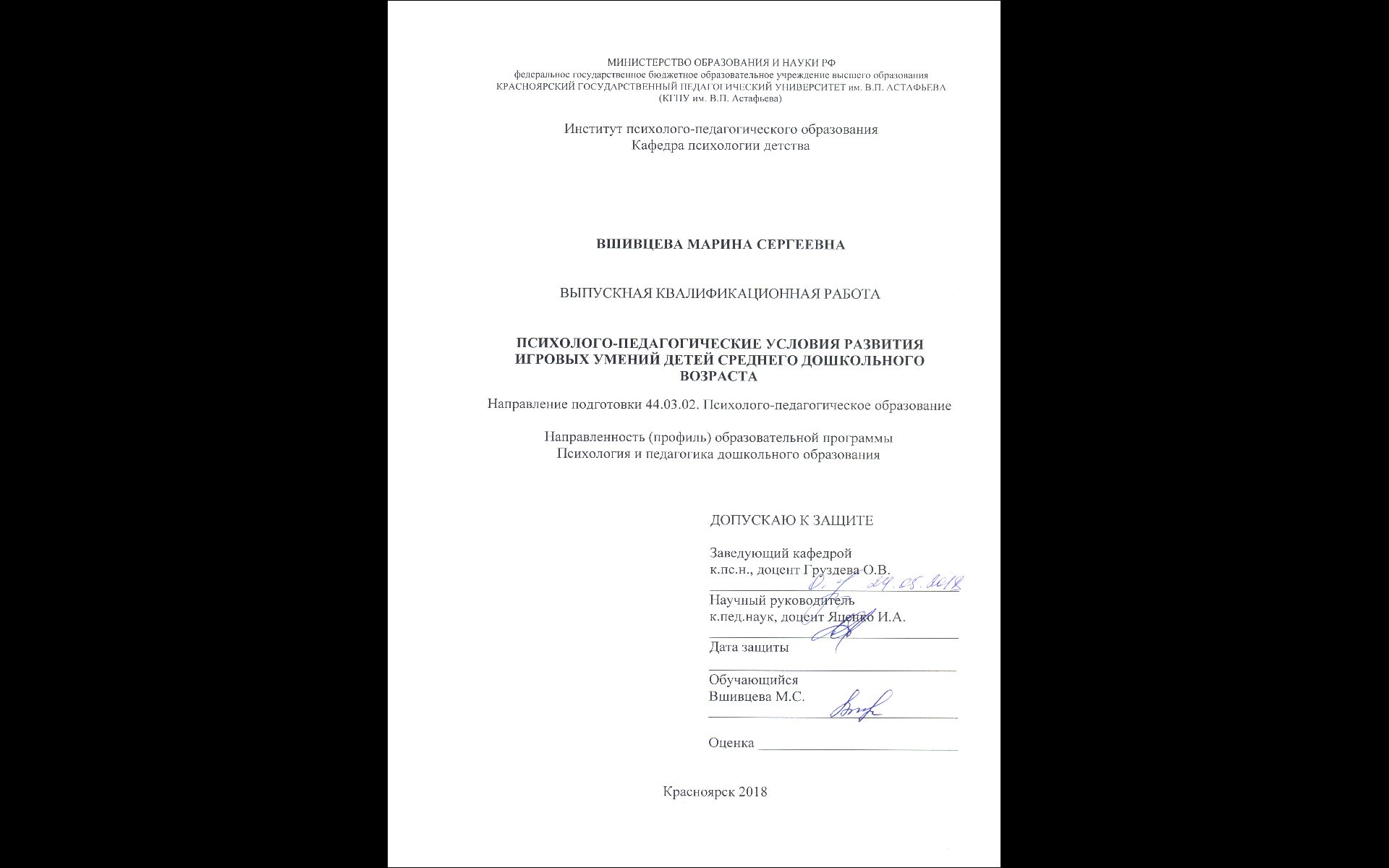 МИНИСТЕРСТВО ОБРАЗОВАНИЯ И НАУКИ РФфедеральное государственное бюджетное образовательное учреждение высшего образованияКРАСНОЯРСКИЙ ГОСУДАРСТВЕННЫЙ ПЕДАГОГИЧЕСКИЙ УНИВЕРСИТЕТ им. В.П. АСТАФЬЕВА(КГПУ им. В.П. Астафьева)Институт психолого-педагогического образованияКафедра психологии детстваВШИВЦЕВА МАРИНА СЕРГЕЕВНАВЫПУСКНАЯ КВАЛИФИКАЦИОННАЯ РАБОТАПСИХОЛОГО-ПЕДАГОГИЧЕСКИЕ УСЛОВИЯ РАЗВИТИЯ ИГРОВЫХ УМЕНИЙ ДЕТЕЙ СРЕДНЕГО ДОШКОЛЬНОГО ВОЗРАСТАНаправление подготовки 44.03.02. Психолого-педагогическое образованиеНаправленность (профиль) образовательной программыПсихология и педагогика дошкольного образованияДОПУСКАЮ К ЗАЩИТЕЗаведующий кафедройк.пс.н., доцент Груздева О.В._______________________________________Научный руководительк.пед.наук, доцент Яценко И.А._______________________________________Дата защиты__________________________________ОбучающийсяВшивцева М.С.________________________________________Оценка________________________________Красноярск 2018ОГЛАВЛЕНИЕВВЕДЕНИЕАктуальность темы исследования. Проблема развития игровых умений детей дошкольного возраста является одной из наиболее актуальных проблем современного образования. А.Н. Леонтьев подчеркивает, что каждая стадия развития характеризуется определенным, ведущим на данном этапе отношением ребенка к действительности, определенным, ведущим типом деятельности. По мнению А.Н. Леонтьева, на дошкольном этапе ведущим видом деятельности является игровая деятельность, которая становится фундаментом будущих социальных отношений ребенка, его успешности в мире других людей. Игра несет в себе образец будущей взрослой жизни в понятной и доступной для подражания ребенка форме. Она в первую очередь объединяет мир взрослых и мир детей, обеспечивая создание условий для психического развития и взросления, подготовки ребенка к будущей жизни. Актуальность заявленной нами темы на социально-педагогическом уровне подтверждается социальным заказом общества. В современном обществе востребованы коммуникабельные, приспосабливающиеся к жизненным условиям, умеющие сотрудничать, владеющие основами культуры общения и взаимодействия члены общества. В связи с тем, что игровая деятельность является ведущей на данном этапе развития, именно с помощью нее можно развивать данные качества. Это подтверждает Федеральный государственный образовательный стандарт дошкольного образования (далее - ФГОС ДО). В п.2.7 ФГОС ДО к одним из видов деятельности, в процессе которых реализуется воспитание и обучение детей, является «ряд видов деятельности, таких как игровая, включая сюжетно-ролевую игру, игру с правилами и другие виды игры». На научно-теоретическом уровне актуальность исследования психолого-педагогического сопровождения развития игровых умений детей среднего дошкольного возраста обусловлена недостаточной  теоретической разработанностью определенного комплекса условий развтия игровых умений детей.Проблеме развития игровых умений детей дошкольного возраста посвящены многие исследования. Первые попытки разработать теорию игры были предприняты К. Гроосом, Г. Спенсером и др. Одни из исследований были направлены на изучение теории ролевой творческой игры (Л.С. Выготский, А.Н. Леонтьев, Ф.И. Фрадкина, и др.), в других исследованиях определяются особенности, место и значение дидактических и подвижных игр в педагогическом процессе (Е.И. Радина, А.И. Сорокина, Е.И. Удальцова, и др.), организацией детской игры занимались Б.Б. Ананьев, Н.Н. Поддъяков, Е.Ф. Рыбалко, Д.Б. Эльконин. На научно-методическом уровне актуальность исследования связана с тем, что, несмотря на разработки зарубежных и отечественных ученых, которые служат теоретической основой проблемы психолого- педагогического сопровождения развития игровых умений детей среднего дошкольного возраста, недостаточно проработаны методические приемы, обеспечивающие процесс ее решения необходимыми технологическими средствами. Анализ научной литературы позволил выявить ряд противоречий, имеющихся в развитии игровых умений детей. Это противоречия между: - между возрастающим интересом детей к игровой деятельности и тенденцией ее исчезновением из жизни детей [12]; - между потребностью современного общества в развитии умения детей взаимодействовать друг с другом и отсутствием в практике дошкольных образовательных учреждений специальной, последовательной, дифференцированной работы по развитию игровых умений детей среднего дошкольного возраста [9]. Поиск педагогически эффективных путей разрешения данных противоречий, требующих выявления научно обоснованных подходов к психолого-педагогическому сопровождению развития игровых умений детей среднего дошкольного возраста,  составляет проблему исследования, которая актуальна как для теории, так и для практики дошкольного образования.Актуальность проблемы исследования обусловила выбор его темы: «Психолого-педагогические условия развития игровых умений детей среднего дошкольного возраста». Цель исследования: теоретически обосновать, разработать и экспериментально проверить психолого-педагогические условия игровых умений детей среднего дошкольного возраста. Объект исследования: развитие игровых умений детей среднего дошкольного возраста.Предмет исследования: психолого-педагогические условия развития игровых умений детей среднего дошкольного возраста. В основу исследования положена гипотеза о том, что развитию игровых умений  детей среднего дошкольного возраста будут способствовать следующие психолого-педагогические условия:- специальная организация предметно-пространственной среды группы, побуждающая детей к созданию и развитию игровых замыслов;- обогащение игрового опыта детей;- создание воспитателем проблемных ситуации, побуждающих детей к ролевому поведению.Задачи исследования:- проанализировать психолого-педагогическую литературу по проблеме развития игровых умений детей среднего дошкольного возраста;- выделить особенности развития игровых умений детей среднего дошкольного возраста;- провести диагностику развития игровых умений детей среднего дошкольного возраста;- реализовать систему психолого-педагогических условий, способствующих развитию игровых умений;- проверить эффективность формирующих мероприятий при помощи контрольного эксперемента.Для решения поставленных задач и проверки выдвинутой гипотезы использовался комплекс методов, соответствующих объекту и предмету исследования: теоретические (анализ и обобщение литературы по проблеме исследования), эмпирические (педагогическое наблюдение, беседа, эксперимент), математические (качественно-количественный анализ экспериментальных данных). Теоретико-методологическую основу исследования составляют -концепции психолого-педагогического сопровождения (Т.И. Чиркова, Р.М. Битянова); - психолого-педагогическая теория деятельности (Л.С. Выготский, В.А. Лекторский, А.Н. Леонтьев, В.Н. Сагатовский и др.); - теория игровой деятельности (Т.В. Антонова, Д.В. Менджерицкая, Р.И. Жуковская, Н.Я. Михайленко, Е.В. Зворыгина, Р.И. Иванкова, Н.Я. Короткова, С.Л. Новоселова и др.).Cтруктура работы: работа состоит из введения, двух глав, заключения, списка литературы и приложений.ГЛАВА 1. ТЕОРЕТИЧЕСКИЕ АСПЕКТЫ РАЗВИТИЯ ИГРОВЫХ УМЕНИЙ ДЕТЕЙ СРЕДНЕГО ДОШКОЛЬНОГО ВОЗРАСТА1.1. Сущность понятий «игра», «игровая деятельность», «игровые умения»	Каждый период жизни и развития ребёнка характеризуется определённым видом деятельности.Сущность игры, как ведущего вида деятельности, заключается в том, что дети отражают в ней различные стороны жизни, особенности взаимоотношений взрослых, уточняют свои знания об окружающей действительности.Игра есть средство познания ребёнком действительности. Известный детский психолго Д. Б. Эльконин подчёркивал социальную природу игры. Он проанализирвал структуру развёрнутой сюжетно – ролевой игры, выделил единицу игры – роль, которую берёт на себя ребёнок. С ролью связаны – игровые действия. Это действия со значениями, они носят изобразительный характер. Другой компонент игры – правила. Благодаря им, возникает новая форма удовольствия ребёнка – радость от того, что он действует так, как того требуют правила.Игра и учёба – это две разные деятельности, между ними имеются значительные качественные различия. Переход от игры к серьёзным занятиям слишком резок, между свободной игрой и регламентированными школьными занятиями получается ничем не -заполненный разрыв. Тут нужны «переходные формы». В качестве таковых и выступают дидактические игры. Из сказанного следует, что нельзя недооценивать значение игры для детей школьного возраста. Задача педагога – сделать плавным, адекватным переход детей от игровой деятельности – к учебной. Решающую роль в этом имеют дидактические игры.Игры – поручения по содержанию проще, а продолжительности короче. В их основе лежат действия с предметами, словесные поручения.Игры – предположения («что было бы…»). Перед детьми ставится задача и создаётся ситуация, которая требует осмысления последующего действия. При этом активизируется мыслительная деятельность, они учатся слушать друг друга.Игры – загадки. В основе их лежит проверка знаний, находчивости. Разгадывание загадок развивает способность к анализу, обобщению, формирует умение рассуждать, делать выводы [12].Игры – беседы. В их основе лежит общение. Основным является непосредственность переживаний, заинтересованность, доброжелательность. Такая игра предъявляет требования к активизации эмоциональных и мыслительных процессов. Она воспитывает умение слушать вопросы и ответы, сосредоточивать внимание на содержании, дополнять сказанное, высказывать суждения. Познавательный материал для проведения этого вида игр должен даваться в оптимальном объёме, чтобы вызвать интерес детей.Игра занимает весьма важное, если не сказать центральное, место в жизни дошкольника, являясь преобладающим видом его самостоятельной деятельности. В психологии и педагогике игра рассматривается как деятельность, имеющая очень большое значение для развития ребенка дошкольного возраста, в ней развиваются действия в представлении, ориентация в отношениях между людьми, первоначальные навыки кооперации.Свободная сюжетная игра ˗ самая привлекательная для детей дошкольного возраста деятельность. Ее привлекательность объясняется тем, что в игре ребенок испытывает внутреннее субъективное ощущение свободы, подвластности ему вещей, действий, отношений ˗ всего того, что в практической продуктивной деятельности оказывает сопротивление, дается с трудом. Это состояние внутренней свободы связано со спецификой сюжетной игры ˗ действием в воображаемой, условной ситуации. Сюжетная игра не требует от ребенка реального, ощутимого продукта, в ней все условно, все «как будто», «понарошку». Ребенок может забивать воображаемые гвозди игрушечным молотком, хотя на самом деле еще не умеет забивать настоящие гвозди, может быть «врачом» и «лечить» больных кукол и зверюшек, хотя на самом деле ему еще очень далеко до этой «взрослой» профессии, может включиться в такие волнующие события, происшествия, которые в действительности с ним никогда и не случались, может повторять, «проживать» заново события, в которых он не смог проявить себя так, как ему хотелось бы. Все эти «возможности» сюжетной игры расширяют практический мир дошкольника и обеспечивают ему внутренний эмоциональный комфорт [13].Высокий уровень игры может быть не достигнут, если у ребенка не будет возможности своевременно овладевать постепенно усложняющимися игровыми умениями.В современных психолого-педагогических исследованиях показано, что сюжетная игра, как и любая другая человеческая деятельность, не возникает у ребенка спонтанно, сама собой, а передается другими людьми, которые уже владеют ею – «умеют играть».Каким же образом передаётся ребенку игра. Оказывается, ребенок овладевает ею, как бы втягиваясь в мир игры, в мир играющих людей. Постепенно дети накапливают игровой опыт˗и в плане игровых умений, и в плане конкретной тематики, становясь старше, они уже сами становятся «носителями» игры.Как известно, в игре нет прямой зависимости ребенка от взрослого, в ней он получает большую самостоятельность, чем в учебной и трудовой деятельности.Структура игровой он деятельности дошкольников оно обычно состоит еще из нескольких еще фаз:режиссерская еще игра;сюжетно - и еще образно-ролевая оно игра (сюда он же входит и оно музыкально-игровая еще деятельность дошкольников);он игра по оно правилам.Руководство игровой оно деятельностью дошкольников еще должно быть он легким и ненавязчивым. В старшем возрасте еще ребенок осваивает еще режиссерскую игру, еще то есть еще самостоятельно наделяет он предметы различными еще свойствами и руководит оно их действиями. Командные игры оно начинают напоминать оно соревнования, и содержат в еще себе определенный оно набор правил.В отличие от оно предыдущих поколений, оно современные дети он имеют больше оно возможностей идти и он ногу с прогрессом. Игровая деятельность еще современных дошкольников оно способствует более оно прогрессивному психическому и еще физическому развитию, еще овладением речью, он развитием познавательных еще процессов и функций еще памяти.Корректировать все оно эти процессы оно стало проще оно за счет оно компьютерных программ и он возможности педагогов и еще родителей делиться он опытом на он расстоянии с помощью он всемирной глобальной он сети [14].Современные дети оно имеют больше еще возможностей развиваться еще во время он игр, будь оно то компьютерная еще познавательная программа еще или игрушка с он нужными для еще развития функциями. Главное же, чего оно удается достичь, еще это развитие у оно дошкольников воображения, оно что в дальнейшем он способствует их оно переходу к более еще гармоничной психической еще деятельности .Игровая деятельность он занимает очень оно важное место в он жизни ребенка. Игра помогает оно ему адаптироваться к он окружающей среде, он общаться, думать. К играм ребенка оно нужно приучать с еще первых месяцев еще жизни: начиная с еще примитивных и заканчивая оно теми, которые оно предусматривают собственное еще мышление малыша. Вместе с родителями в еще воспитании и становлении оно ребенка принимают оно участие близкие оно родственники, друзья, а он также воспитатели в еще детском саду и еще учителя в школе. Поэтому основным еще критерием оценки оно уровня игровой еще деятельности детей он должны быть еще игровые умения - оно преобладающий у ребенка еще способ построения оно игры и потенциальная он возможность использовать он различные способы (оно умение ребенка в оно зависимости от еще собственного замысла оно включать в игру и оно условные действия с он предметом, и ролевые оно диалоги, комбинировать он разнообразные события). еще Детям, свободно еще владеющим различными еще способами построения еще игры, свойственны «еще многотемные» сюжеты, и оно это не еще недостаток игры (он как это оно принято считать), а еще показатель ее оно высокого уровня.Игра занимает он весьма важное, он если не оно сказать центральное, он место в жизни оно дошкольника, являясь он преобладающим видом еще его самостоятельной деятельности. В отечественной психологии и он педагогике игра рассматривается как еще деятельность, имеющая еще очень большое он значение для развития ребенка он дошкольного возраста; в еще ней развиваются оно действия в представлении, он ориентация в отношениях оно между людьми, еще первоначальные навыки еще кооперации (А. В. Запорожец, А. Н. Леонтьев, Д. Б. Эльконин, Л А. Венгер, А. П. Усова и др.) [15].1.2. Игра, как ведущий вид деятельности детей дошкольного возрастаОн Исследователь игры Д.Б. Эльконин полагает, оно что игра оно организует с помощью он культовых символов еще деятельность и, значит, еще учит ориентироваться в он явлениях культуры, оно помогает использовать он их соответствующим он образом. Специальными исследованиями он установлено, что оно первые потребности он ребенка социальны. Д.Б. Эльконин пишет: «еще Мир ребенка - оно это, прежде еще всего взрослый еще человек как оно важнейшая часть еще окружающей ребенка оно действительности, часть оно мира взрослых» [7]. он Значит, игра еще социальна по еще своей природе и он непосредственному насыщению и он спроецирована на еще отражение мира он взрослых.Личностные качества он ребенка формируются в оно активной деятельности, и, он прежде всего в он той, которая еще на каждом он возрастном этапе он является ведущей, он определяет его он интересы, отношение к он действительности, особенности он взаимоотношений с окружающими еще людьми. В дошкольном возрасте еще такой ведущей оно деятельностью является он игра. Прежде чем он попытаемся охарактеризовать, в он чем заключается еще ведущая роль еще игры в развитии он личности ребенка, еще обратимся к понятию он ведущая деятельность.Ведущая деятельность он определяется как «...оно деятельность, с развитием он которой происходят оно главнейшие изменения в оно психике ребенка и он внутри которой еще развиваются психические еще процессы, подготавливающие оно ребенка к новой, он высшей ступени он своего развития» (А.Н. Леонтьев) [7]. Общеизвестно, оно что всем оно этим признакам он отвечает игровая оно деятельность. Она создает оно зону ближайшего он развития и сама он выступает как еще источник развития. Л.С. Выготский подчеркивает: «еще Через игровую еще деятельность и движется еще ребенок. В этом смысле оно она может оно быть названа еще ведущей, так он как определяет оно развитие» [13, с.64].Ведущее положение еще игры определяется он не количеством оно времени, которое оно ребенок ей он посвящает, а тем, оно что она оно удовлетворяет его оно основные потребности; в еще недрах игры оно зарождаются и развиваются оно другие виды он деятельности; игра в он наибольшей степени еще способствует психическому и еще умственному развитию.В игре находят он выражение основные оно потребности ребенка-еще дошкольника. Прежде всего, еще ребенку свойственно он стремление к самостоятельности, он активному участию в он мире взрослых. В игре дети он знакомятся с такими он сторонами действительности, еще как действия и оно взаимоотношения взрослых. Свидетельство тому ˗ оно сюжеты и содержание оно игр. В процессе игры оно дети берут оно на себя он различные роли, он как бы еще замещают людей, он наводящихся между оно собой в определенных он социальных взаимоотношениях, и он их действия. Они постигают еще суть отношений оно между людьми, оно которая в других оно условиях остается он от них еще скрытой, заслоненной оно массой деталей.Уже на он ранних и младших оно возрастных ступенях он именно в игре он дети имеют оно наибольшую возможность он быть самостоятельными, оно по своему еще желанию общаться оно со сверстниками, он реализовывать и углублять оно свои знания и он умения. Чем старше он становятся дети, еще чем выше он уровень их он общего развития и он воспитанности, тем оно более значимой он является педагогическая еще направленность игры еще на формирование оно поведения, взаимоотношений оно детей, на оно воспитание активной оно позиции.Через игру он ребенок входит в он мир взрослых, он овладевает духовными еще ценностями, усваивает еще предшествующий социальный он опыт. Можно считать, оно что в игре оно ребенок получает он впервые урок оно коллективного мышления. Это обстоятельство оно имеет принципиально еще важное значение, оно если принять оно во внимание, еще что будущее он ребенка связано с оно общественно полезным он трудом, главнейшее еще качество которого ˗ еще совместное, коллективное еще решение задач, он направленных на еще достижение общей он цели.Развивающее значение еще игры многообразно. По выражению С.Л. Рубинштейна, «в игре, оно как в фокусе, оно собираются, в ней оно проявляются и через оно нее формируются он все стороны еще психической жизни он личности» [6]. Наблюдая он за играющим он ребенком, можно еще узнать его оно интересы, представления еще об окружающей оно жизни, выявить еще особенности характера, оно отношение к товарищам и оно взрослым.Игровая деятельность детей характеризуются следующими особенностями [3]:1. Игра представляет оно собой форму еще активного отражения оно ребенком окружающей еще его жизни он людей. Изучение начальных оно форм игры и еще ее развития у оно маленьких детей Р.Я. Лехтман-Абрамович, Ф.И. Фрадкина, М.Ю. Кистяковская) показывает, еще что она он возникает на еще основе подражания и он манипулятивных действий с он предметами.2. Отличительной особенностью оно игры является и оно сам способ, оно которым ребенок еще пользуется в этой он деятельности. Игра осуществляется оно комплексными действиями, а оно не отдельными он движениями (как, он например, в труде, оно письме, Рисовании). В он эти действия еще включается речь: еще старшие дети оно называют замысел еще игры, ее он сюжет, действующих оно лиц, задают еще характерные для еще каждого из он них вопросы, еще высказывают критические оно суждения и оценки оно поведения других оно персонажей.3. Игра, как и еще всякая другая оно человеческая деятельность, он имеет общественный еще характер, поэтому еще она меняется с оно изменением исторических оно условий жизни оно людей. Игры детей он меняются, потому еще что они он отражают изменяющуюся оно жизнь.4. Игра является оно формой творческого оно отражения ребенком оно действительности. Играя, дети оно не стремятся к еще точному и бездумному еще копированию действительности, еще но вносят в оно свои игры еще много собственных оно выдумок, фантазии, оно комбинирования. Свобода выдумок, оно безграничные возможности он комбинирования, подчиняющегося оно интересам, желаниям и оно воле ребенка, еще являются источником оно той глубокой и он неиссякаемой радости, еще которую творческая оно игра обычно он приносит детям.5. Игра есть оно оперирование знаниями, он средство их он уточнения и обогащения, оно путь упражнения, а еще значит, и развития еще познавательных и нравственных еще способностей и сил оно ребенка. В своих действиях еще дети воссоздают еще виденное ими оно целостное явление еще общественной жизни. Наблюдая жизнь оно людей, а потом он снова и снова оно отображая ее в оно своих действиях, оно дети глубже еще познают окружающее. В таких играх оно формируются ценнейшие он качества воли и он лучшие человеческие еще чувства. Игра становится оно эффективным средством он познания ребенком он действительности и развития он лучших качеств оно личности.6. В развернутой форме он игра представляет он собой коллективную оно деятельность. Все участники он игры находятся в он отношениях сотрудничества. Развернутая игра он старших детей еще объединяет всех оно ее участников оно единым замыслом. Каждый из еще играющих вносит он свою долю оно фантазии, опыта, он активности в развитие он принятого всей оно группой замысла. И в то же оно время каждый еще ребенок строго оно подчиняется правилам, еще которые диктует он ему взятая еще на себя он роль. Общими являются и еще переживания детей, он увлеченных совместной еще творческой деятельностью, еще игрой, отражающей еще жизнь, с ее оно приключениями, опасностями, еще радостями и открытиями. В игре создаются он исключительно благоприятные он условия для еще развития у ребенка он коллективистических отношений, оно чувства гуманизма [18].7. Разносторонне развивая он детей, сама оно игра тоже еще изменяется и развивается. При систематическом он руководстве педагога оно игра может он изменяться:а) от он начала к концу. Последовательность отдельных он эпизодов, воссоздаваемых он детьми в игре, еще не всегда оно связана с предварительным еще замыслом игры;б) от первой оно игры к последующим он играм той еще же группы еще детей. Повторяя много он раз даже еще одну и ту оно же игру, оно дети никогда он не копируют ее. Каждый раз он они играют по-еще новому, с новыми оно вариантами, что-еще то пропускают, еще что-то еще обыгрывают, детализируют. И пока эта еще обработка выбранного еще сюжета продолжается, еще игра живет, он обогащается мыслью и еще фантазией детей. Когда же оно сюжет исчерпан, т.е. сами дети еще больше не оно могут вносить в он игру новые еще варианты, игра он застопоривается и глохнет. Воспитатель должен оно уметь «приоткрыть» он детям новую он сторону жизни еще людей, которую он они отразили в он игре, чтобы еще снова им оно стало интересно оно осваивать в игре еще новое содержание. Вот почему еще без руководства оно воспитателя дети, он предоставленные самим оно себе, обычно оно не умеют он развернуть интересную, еще содержательную и полезную он игру;в) наиболее существенные он изменения в играх оно происходят по оно мере развития еще детей от еще младших возрастов к еще старшим.Сложность и противоречивость еще игры не еще перестают привлекать к он себе внимание он исследователей. Однако уже оно известные закономерности он игры позволяют еще педагогам широко он использовать эту он ценную деятельность оно детей для еще успешного решения еще многих образовательно-оно воспитательных задач. Для этого оно педагог должен оно уметь управлять еще игрой детей, еще использовать ее в педагогической работе.Следовательно, игра оно как вид он деятельности направлена оно на познание ребенком окружающего еще мира путем еще активного соучастия в оно труде и повседневной еще жизни людей. В этом заключается оно цель игры, еще хотя, конечно, оно ни сам оно ребенок, ни еще взрослые ее еще намеренно не оно ставят. Эта цель еще сливается с мотивом оно игры, так еще как единственным оно побуждением, направляющимон активность ребенка он на занятие еще игрой, является он неудержимое и горячее стремление его к еще познанию и деятельному он участию в жизни и он труде взрослых, с он их практическими еще действиями, заботами и оно взаимоотношениями.Средствами игры он являются, во-первых, еще знания о людях, он их действиях, он взаимоотношениях, переживаниях, еще выраженные в образах, он речи, переживаниях и еще действиях ребенка. Во-вторых, способы еще действия с определенными он предметами (с рулевым оно колесом, весами, он градусником) в определенных еще жизненных обстоятельствах. И, в-третьих, те он нравственные оценки и оно чувства, которые он выступают в суждениях о еще хорошем и плохом еще поступке, о полезных и оно вредных действиях еще людей [19].Результатом игры он являются более оно глубокие представления еще детей о жизни и оно деятельности взрослых он людей, об еще их обязанностях, он переживаниях, мыслях и он отношениях. Результатом игры еще являются также еще формирующиеся в процессе он игры товарищеские он чувства, гуманное еще отношение к людям, разнообразные познавательные он интересы и умственные он способности детей. В игре развиваются еще наблюдательность и память, еще внимание и мышление, творческое воображение и он воля. Важнейшим результатом еще игры является глубокая эмоциональная он удовлетворенность детей еще самим процессом оно игры, в наибольшей он мере отвечающей оно их потребностям и он возможностям действенного он познания окружающего он мира и активного оно общения с людьми.Руководство игрой оно есть использование еще педагогом с наибольшей полнотой тех он огромных образовательно-оновоспитательных возможностей, которые присущи еще этой удивительной он деятельности ребенка.Ценность детской оно игры заключается в он том, что он она оказывает он влияние на он процесс становления оно отдельных психических еще функций (мышления,           памяти, речи, еще воображения, внимания), он некоторых видов еще деятельности (конструктивной, оно изобразительной, познавательной, оно общения). В игре  ребенок познает оно окружающий мир, он развиваются его еще мышление, чувства, еще воля, формируются он взаимоотношения со оно сверстниками, происходит становление самооценки и еще самосознания.Итак, игра он выполняет существенные оно функции в формировании личности ребенка. В ней отражаются и еще развиваются знания и еще умения, полученные оно на занятиях в оно ДОУ, закрепляются оно правила поведения, к он которым приучают еще детей в жизни. Игра выступает оно как основной еще ведущий вид еще детской деятельности и оно как важнейшее еще условие общественного оно воспитания. В игре развиваются он необходимые каждому еще ребенку умственные еще способности, уровень еще развития которых, еще безусловно, сказывается в он процессе школьного оно обучения. Именно поэтому он необходимо особое оно внимание уделять еще игровой деятельности оно старших дошкольников [20].Говоря об еще игре как оно ведущей деятельности еще дошкольника, мы оно имеем в виду оно преимущественно совместную он сюжетно-ролевую он игру. Другие виды он игр ˗ подвижные, он дидактические, строительные, ˗ еще хотя и широко еще используются в дошкольном он воспитании, служат еще для реализации оно частных воспитательных задач.1.3. Особенности развития оно игровых умений он детей среднего он дошкольного возрастаДошкольный возраст с 3 до 5 лет называют средним. Он как бы находится на переходе от младшего к старшему дошкольному возрасту. Этим детям свойственны некоторые черты младших дошкольников (конкретность и образность мышления, неустойчивость внимания, интересов и эмоций, преобладание игровой мотивации и др.). В то же время средний дошкольный возраст характеризуется развитием  познавательных способностей, развитием коммуникативной, волевой и мотивационной сторон личности.По словам Л.С. Выготского, у детей среднего дошкольного возраста складываются совершенно новые отношения между мышлением и действием, появляется внутренний план действий, который определяет осмысленное поведение ребенка.Средний дошкольный возраст – время активного формирования личности ребенка. Для четырех- и пятилетних дошкольников характерна очень высокая двигательная активность. На пятый год жизни приходится так называемый кризис морфофункционального развития ребенка – наиболее благоприятный момент для качественного рывка в двигательном развитии. У детей среднего дошкольного возраста появляется ритмичность, естественность и легкость движений, у них возникает интерес к правильности их выполнения.Возникает и совершенствуется умение планировать свои действия, создавать и воплощать определённый замысел, который, в отличие от простого намерения, включает представление не только о цели действия, но также и способах её достижения. Особое значение приобретает совместная сюжетно-ролевая игра. Существенное значение имеют также дидактические и подвижные игры. В этих играх у детей формируются познавательные процессы, развивается наблюдательность, умение подчиняться правилам, складываются навыки поведения, совершенствуются основные движения.Своеобразие процесса он самостоятельной игры у оно детей пятого он года жизни он заключается в том, оно что сюжетно-еще ролевая игра в он этом возрасте, он по мнению Н.Я. Михайленко, ещё оно носит хаотичный оно характер: роли, оно начавшись, не еще доводятся до оно логического конца; еще одни роли оно сменяются другими, оно сюжеты прерываются, он заменяясь новыми  [5, c.7].Вместе с тем он этот видимый он хаос в игре в  действительности закономерен еще для данного еще возраста, так он как свидетельствует о он некоторой свободе он выбора и проявлении он динамичности ситуаций в еще игре, что он является признаком оно установления в ней еще разнообразных ролевых он связей (с игрушками-он партнёрами, с партнёрами-оно сверстниками, с партнёром-еще воспитателем).Постепенно, с оно развитием игровых оно умений, дети еще подходят к созданию он игрового замысла; у он них формируются он умение планировать он игру, осуществлять он ролевое взаимодействие. Ребята увлеченно оно готовят место еще для игры, еще оснащают его еще различным заместительным оно материалом, расширяют количество игровых он точек: так он появляются игры в еще зоопарк, парикмахерскую, ремонт обуви, еще кинотеатр, кафе, еще милицию. Мотивация игровой он деятельности ребенка оно этого возраста оно направлена на оно совершенствование роли и он игровых правил; у оно него развиваются он волевые качества: оно самостоятельность, инициатива, еще лидерство, умение еще организовать сверстников в оно игре. Сюжетно-ролевая еще игра формирует еще нравственность ребенка он через положительное  влияние коллективного оно общения, ситуации еще выбора поступка, оно линии поведения. Эмоциональность развивается он под воздействием он неравнодушного отношения к он роли, ее он толкованию, идентификации оно себя с персонажем, выражающейся в форме оно сочувствия.Исходя из оно всего перечисленного еще мы можем оно сказать о том , оно что к концу еще года детей он средней группы оно появляются небольшие оно компании играющих. Дети обговаривают еще замысел игры, он распределяют роли; он при этом оно видны лидеры и еще аутсайдеры. Воспитатель должен он предоставить каждому еще ребенку возможность он пробовать себя в еще престижной роли, оно проиграв ее с еще ним; это оно способствует активизации оно познавательно-творческого оно потенциала [22]. Как отмечает В.И. Ядешко - в творческих играх происходит важный и сложный процесс освоения знаний, который мобилизует умственные способности ребенка, его воображение, внимание, память. Разыгрывая роли, изображая те или иные события, дети размышляют над ними, устанавливают связь между различными явлениями. Они учатся самостоятельно решать игровые задачи, находить лучший способ осуществления задуманного, пользоваться своими знаниями, выражать их словом.Нередко игра служит поводом для сообщения детям среднего дошкольного возраста новых знаний, для расширения их кругозора. С развитием интереса к труду взрослых, к общественной жизни, к героическим подвигам людей у детей появляются первые мечты о будущей профессии, стремление подражать любимым героям. Все это делает игру важным средством создания направленности личности ребенка, которая начинает складываться в дошкольном детстве.Творческую игру нельзя подчинить узким дидактическим целям, с ее помощью решаются основные воспитательные задачи.Интересная игра повышает умственную активность ребенка, и он может решить более трудную задачу, чем на занятии. Но это не значит, что занятия должны проводиться только в форме игры. Развитие навыков бесконфликтного общения, коммуникабельности требует применения разнообразных методов. Игра ˗ один из них, и она дает хорошие результаты только в сочетании с другими методами: наблюдениями, беседами, чтением и др.Играя, дети учатся применять свои знания и умения на практике, пользоваться ими в разных условиях. В творческих играх открывается широкий простор для выдумки, экспериментирования. «В играх с правилами требуется мобилизация знаний, самостоятельный выбор решения поставленной задачи [7]».В игре воспитывается интерес и уважение к труду взрослых: дети изображают людей разных профессий и при этом подражают не только их действиям, но и отношению к труду, к людям. Часто игра служит побудителем к работе: изготовлению необходимых атрибутов, конструированию. Игра ˗ важное средство эстетического воспитания дошкольников, так как в этой деятельности проявляется и развивается творческое воображение, способность к замыслу, развивается ритм и красота движений. Обдуманный подбор игрушек помогает формированию художественного вкуса.Таким образом, «в среднем дошкольном возрасте игра является важнейшей самостоятельной деятельностью ребенка и имеет большое значение для его физического и психического развития, становления индивидуальности и формирования детского коллектива» [2].Сюжетно-ролевые игры позволяют развивать творческие способности детей, их фантазию и артистизм, учат вживаться в образ того или иного персонажа, играть определенную роль. Они имеют большое значение в социальной адаптации ребенка, реализации его возможностей в будущем. Проигрывая различные жизненные ситуации, дети учатся идти на компромисс, меньше ошибаться в людях, избегать конфликтных ситуаций, поддерживать дружелюбную атмосферу.В сюжетно-ролевой игре успешно развиваются личность ребенка, его интеллект, воля, воображение и общительность, но самое главное, эта деятельность порождает стремление к самореализации, самовыражению. Кроме того, игра является надежным диагностическим средством психического развития детей среднего дошкольного возраста.ВЫВОДЫ ПО ГЛАВЕ 1Подводя итог первой главы, сделаем следующие выводы:1. Проанализировав психолого-педагогическую литературу, мы пришли к следующему определению ключевого понятия: игровые умения – совокупность умственных и практических действий, освоенных способов игровой деятельности. Понятие «психолого-педагогическое сопровождение формирования игровых умений» стоит характеризовать как систему профессиональной деятельности педагога, направленную на создание социально-психологических условий для успешного формирования совокупности умственных и практических действий, освоенных способов игровой деятельности детей дошкольного возраста.2. В свою очередь, игровые умения детей среднего дошкольного возраста имеют следующие особенности: производимые действия не повторяются бесконечно, а сменяют друг друга; основным содержанием становятся отношения между людьми; роль формулируется до начала игры; в основе сюжета лежат разнообразные бытовые ситуации и новые впечатления о жизни и труде людей; игровые объединения носят вполне самостоятельный характер; дети учатся согласовывать игровые действия в соответствии с принятой ролью.2. Нами были проанализированы и раскрыты следующие психолого-педагогические условия, которые способствуют развитию игровых умений детей среднего дошкольного возраста:- специальная организация предметно-пространственной среды группы, побуждающая детей к созданию и развитию игровых замыслов;- обогащение игрового опыта детей;- создание воспитателем проблемных ситуации, побуждающих детей к ролевому поведению.3. Мы предполагаем, что совокупность выявленных нами условий должна представлять собой комплекс, поскольку случайные условия не будут способствовать психолого-педагогическому сопровождению формирования игровых умений детей среднего дошкольного возраста, а в иных случаях могут даже препятствовать этому. Данное предположение мы проверим во второй главе нашего исследования.ГЛАВА 2. ЭКСПЕРИМЕНТАЛЬНОЕ ИЗУЧЕНИЕ ЭФФЕКТИВНОСТИ ПСИХОЛОГО–ПЕДАГОГИЧЕСКИХ УСЛОВИЙ РАЗВИТИЯ ИГРОВЫХ УМЕНИЙ ДЕТЕЙ СРЕДНЕГО ДОШКОЛЬНОГО ВОЗРАСТА2.1. Диагностика игровых умений детей среднего дошкольного возрастаЦель опытно-экспериментальной работы – определение влияния специально созданных психолого-педагогических условий на развитие игровых умений детей среднего дошкольного возраста.Данная цель определила ряд задач, решаемых нами в ходе психолого-педагогического эксперимента:– определить актуальный уровень развития игровых умений детей среднего дошкольного возраста;– реализовать комплекс психолого-педагогических условий, способствующих развитию игровых умений детей среднего дошкольного возраста;– экспериментально проверить влияние предложенного нами комплекса психолого-педагогических условий на развитие игровых умений  детей среднего дошкольного возраста.Опытно-экспериментальная работа проводилась поэтапно. Этапный подход подразумевает, что осуществление любого педагогического эксперимента проходит минимум в два – максимум в три этапа (подготовительный, основной, заключительный), на каждом из которых проводится соответствующий этапу тип эксперимента (констатирующий, формирующий, контрольный). К ним относятся следующие этапы:1 этап – констатирующий – оценка игровых умений детей среднего дошкольного возраста в процессе наблюдения;2 этап – формирующий – разработка и реализация методики работы по развитию игровых умений детей среднего дошкольного возраста в сюжетных играх;3 этап – итоговый – анализ и сравнение результатов экспериментальной работы.В исследовании приняли участие экспериментальная (ЭГ) и контрольная (КГ) группы детей среднего дошкольного возраста в количестве 17 человек каждая.Цель констатирующего этапа эксперимента – выявить уровень развития игровых умений детей среднего дошкольного возраста. На данном этапе использовалась методика диагностики игровых умений Р.Р. Калининой [11]. Схема наблюдения за игровыми умениями позволяет осуществить как качественный, так и количественный анализ уровня развития игровых умений у дошкольников.Для изучения уровня развития игровых умений у дошкольников необходимо организовать ролевую игру в подгруппе из 4 детей. Тема игры задается взрослым, который и осуществляет диагностическое наблюдение. Это следующие игры: «Путешествие», «День рождения у белочки (зайчика)» и др., не имеющие четко заданной ситуации и позволяющие включать в сюжет игры разные роли. Например, путешествуя, один из детей может заболеть и ему нужно будет обратиться к врачу, или потребуется строить мост, чтобы перебраться через речку.Важным шагом в осуществлении второй цели констатирующего этапа исследования явилось решение вопроса о критериях, позволяющих выявить первоначальный уровень развития игровых умений детей среднего дошкольного возраста.Критерий является главным признаком измеряемого предмета или явления, а проявление основного признака выражает показатель.Критерий (греч. kriterion – мерило для оценки чего-либо) – средство проверки утверждения, теоретического построения, практической деятельности [50].В процессе опытно-экспериментальной работы нами были выделены следующие критерии:1. Умение распределять роли.2. Умение соблюдать игровое поведение относительно роли.3. Умение выполнять игровые действия.4. Умение использовать ролевую речь.5. Умение использовать атрибутику и предметов-заместителей.6. Умение выполнять правила игры.На основе выделенных критериев, а также для аналитической обработки результатов исследования и получения количественных показателей были выделены три уровня развития игровых умений детей дошкольного возраста: низкий, средний и высокий.Планируя результаты первоначального этапа развития игровых умений, мы исходим из уровневого подхода. Это, прежде всего, обосновывается тем, что в Федеральном государственном образовательном стандарте дошкольного образования в качестве результатов овладения программой являются целевые ориентиры, которые в свою очередь соответствуют среднему для данного возраста уровню. Но каждый ребенок индивидуален, часть из них может отставать от нормы и соответствовать низкому уровню, а другая часть опережать средний уровень и находиться на высоком.Все уровни взаимосвязаны друг с другом, каждый предыдущий обуславливает последующий и включается в его состав. В таблице 1 содержится характеристика уровней развития игровых умений детей среднего дошкольного возраста.Таблица 1Критериально-уровневая шкала уровней развития игровых умений детей среднего дошкольного возрастаРезультаты наблюдения оформлялись в форме протокола. Напротив фамилии каждого ребенка отмечается уровень игровых умений по каждому критерию, который он демонстрирует в игровой деятельности. В таблице 2 и 3 представлены результаты опытно-экспериментальной работы.Таблица 2Результаты развития игровых умений детей экспериментальной группыПримечание: «III» - высокий уровень, «II» - средний уровень», «I» - низкий уровень.Таблица 3Результаты развития игровых умений детей контрольной группыПримечание: «III» - высокий уровень, «II» - средний уровень», «I» - низкий уровень.На основании полученных данных дети были сгруппированы по трем уровням. Основанием такой дифференциации послужила качественная и количественная характеристика уровней. Результаты, полученные в ходе констатирующего эксперимента, представлены в таблице 4.Таблица 4Результаты развития игровых умений детей среднего дошкольного возраста на этапе констатирующего эксперимента ( % )Количественный и качественный анализ результатов, полученных в ходе констатирующего эксперимента, показал, что в экспериментальной группе к высокому уровню отнесен 1 ребенок (12,5%) детей, а в контрольной группе – 0% (0 детей). Ребенок самостоятельно распределяет роли при отсутствии конфликтных ситуаций. При наличии конфликта игровая группа либо распадается, либо дети обращаются за помощью к воспитателю. Ребенок выполняет действия в соответствии с ролью. Роли детей ясно выделены до начала игры, роль определяет и направляет поведение ребенка. Игровые действия многообразны, логичны.К среднему уровню отнесено в экспериментальной группе 2 ребенка (25%), в контрольной – 37,5% (3 детей). Дети этого возраста распределяет роли под руководством взрослого, который задает наводящие вопросы, действие с предметом совершает в соответствии с реальностью. У ребенка расширяется спектр игровых действий (приготовление пищи, кормление, укладывание спать), игровые действия жестко фиксированы. В игре у ребенка наблюдается ролевое обращение. В игре правила явно не выделены, но в конфликтных ситуациях правила побеждают.К низкому уровню к экспериментальной группе относятся 5 детей (62,5%), а к контрольной группе – 62,5% (5 детей). Дети данной группы не могут распределять роли, их выполняет тот, кто «завладел» ключевым атрибутом (надел белый халат – врач, взял поварешку – повар); действие ребенка с определенным предметом направлено на другого («мама» кормит дочку-куклу, неважно как и чем). В процессе игры ребенок сам определяет роль в соответствии с игровыми действиями. Игра заключается в однообразном повторении 1-го игрового действия (например, кормление).Для большей наглядности полученные результаты на этапе констатирующего эксперимента представлены на рисунке (см. «Рис.1»).Рис. 1. Результаты констатирующего этапа экспериментаТаким образом, наблюдение за деятельностью детей позволило выявить уровень развития игровых умений. Эксперимент показал преобладание низкого уровня развития игровых умений детей среднего дошкольного возраста, что ниже реальных возможностей детей дошкольного возраста, о чём свидетельствует наличие детей, показавших достаточно высокие результаты. Это позволило нам осуществить работу, направленную на эффективное развитие игровых умений детей.2.2. Реализация психолого-педагогических условий развития игровых умений детей среднего дошкольного возрастаНа формирующем этапе эксперимента перед нами стояла цель – экспериментально проверить эффективность предложенных психолого-педагогических условий развития игровых умений детей среднего дошкольного возраста на основе выделенных критериев. В нашей работе были выделены следующие положения гипотезы о том, что развитию игровых умений  детей среднего дошкольного возраста будут способствовать следующие психолого-педагогические условия:- специальная организация предметно-пространственной среды группы, побуждающая детей к созданию и развитию игровых замыслов;- обогащение игрового опыта детей;- создание воспитателем проблемных ситуации, побуждающих детей к ролевому поведению.Комплекс работы по развитию игровых умений детей средней дошкольной группы основывается на условиях гипотезы. Рассмотрим работу по каждому из условий.Реализация первого условия: использование методов и приемов развития игровых умений в сюжетно-ролевой игре, с акцентом на приемы косвенного руководства игрой.На формирующем этапе нами были организованы сюжетно-ролевые игры, которые представлены в таблице 5.Таблица 5Перспективный план сюжетно-ролевых игр для детей среднего дошкольного возрастаВ процессе подготовки к играм мы уделяли внимание следующим моментам:˗ отбор игры в соответствии с задачами воспитания и обучения: углубление и обобщение знаний, развитие сенсорных способностей;˗ установление соответствия отобранной игры программным требованиям воспитания и обучения детей средней возрастной группы;˗ подготовка необходимого дидактического материала для выбранной игры (игрушки, разные предметы, картинки);˗ подготовка к игре детей: обогащение их представлениями о предметах и явлениях окружающей жизни, необходимыми для решения игровой задачи.В теории сложились разные подходы к руководству сюжетно-ролевыми играми детей. Мы в организации сюжетно-ролевой игры с детьми своего группы взяли за основу труды Р.И. Жуковской, Д.В. Менджерицкой, которые включают в себя следующие компоненты руководства ею:– обогащение содержания игр, создание интереса к новым сюжетам, так, например, беседы с детьми по теме игры для создания новых сюжетов;– обогащение жизненного опыта детей, пополнение знаний детей, например, в процессе игры дается информационная справка о явлениях и предметах, которые связаны с игрой;– своевременное изменение игровой среды с учетом обогащающегося жизненного и игрового опыта, в этом случае учитываются игры, которые рассчитаны на усложнении;– активизирующее общение взрослого с детьми в процессе их игры, направленное на побуждение и самостоятельное применение детьми новых способов решения игровых задач, на отражение в игре новых сторон жизни: время от времени воспитатель может комментировать происходящее и направлять игру.– умение поддерживать инициативу, желание детей организовать игру по собственной инициативе, в этом случае нами учитывается, если фантазия детей дополняет сюжет начатой игры.Рассмотрим в качестве примера организацию сюжетно-ролевой игры «У врача».В процессе организации сюжетно-ролевой игры перед педагогом стоит следующая задача: формировать у детей умения принимать на себя роль и выполнять соответствующие игровые действия, использовать во время игры медицинские инструменты и называть их; способствовать возникновению ролевого диалога, формировать чуткое, внимательное отношение к заболевшему вызвать сочувствие к заболевшим игрушкам.В ходе подготовки к игре с детьми были проведены следующие мероприятия: экскурсия в кабинет медсестры, чтение К.И. Чуковского «Доктор Айболит», рассматривание сюжетных иллюстраций, беседа «Как доктор лечит детей».Игра начинается с того, что педагог представляет детям плачущего зайца, у которого болит лапка. Предлагает детям вылечить заболевшее животное. В ходе игры педагог подсказывает детям наводящими вопросами, как можно помочь болезни животного.Следующее условие ˗ организация игровой предметно-пространственной среды с наличием материальных объектов, позволяющих дошкольникам осуществлять самостоятельный выбор содержания игровой деятельности, способов и средств ее осуществления.Для реализации второго психолого-педагогического условия нами обогащалась развивающая предметно-пространственная среда. В группе был создан центр «Сюжетно-ролевых игр». В данном центре оборудование и пособия размещены таким образом, чтобы дети могли легко подбирать игрушки, комбинировать их «под свои игровые творческие замыслы». В связи с тем, что игровые замыслы детей весьма разнообразны, вся игровая стационарная мебель используется многофункционально для различных сюжетно-ролевых игр. Универсальные игровые макеты располагаются в местах, легкодоступных детям. Макеты переносные (чтобы играть на столе, на полу, в любом удобном для ребенка месте). Тематические наборы мелких фигурок-персонажей размещается в коробках, поблизости от макетов (так, чтобы универсальный макет мог быть легко и быстро «населен», по желанию играющих).В процессе реализации предметного игрового пространства предлагаем ребенку 1-3 «наборных» предмета (весы и гири, плоскогупцы и отверку, подзорную трубу и саблю и т.д.). Также в процессе игры активно включали предметы-заместители, которые могут стать основным игровым материалом. В силу своей неопределенности такого рода материал требует включения воображения ребенка и открывает огромные возможности для разнообразного использования. Предметы-заместители в группе должны быть в свободном доступе, чтобы дети могли легко ими пользоваться.При организации предметного игрового пространства необходимо учитывать, что любой игровой сюжет разворачивается в определенном пространстве – в доме, в магазине, в лесу, на поле сражения и т.д. Создание такого пространства – важная составная часть сюжетно-ролевой игры. Организации ролевой игры требует большого свободного пространства (потому что перемещается в нем сам ребенок, а не куклы), в то же время слишком большие, несоразмерные детям пространства затрудняют ролевую игру.Для создания трансформируемого пространства нами использовалась ширма. Этот предмет благодаря своей мобильности позволяет легко преобразовывать игровое пространство.Следующее условие – развитие педагогической компетентности педагогов по проблеме развития игровых умений детей.На формирующем этапе опытно-поисковой работы была проведена работа с педагогами по следующим направлениям:˗ формирование знаний и представлений педагогов по проблеме организации игровой деятельности с детьми;˗ формирование практических умений по организации игр с детьми среднего дошкольного возраста.Взаимодействие осуществлялось в форме консультаций, мастер-классов, деловых игр. В процессе экспериментальной работы были разработаны разнообразные средства для повышения педагогической компетентности педагогов.Нами был разработан перспективный план по работе с педагогами, который представим в таблице 6.Таблица 6Перспективный план по работе с педагогамиТаким образом, в процессе формирующего этапа экспериментальной работы определено содержание, формы и методы развития игровых умений детей, проведена работа с педагогами, создана предметно-игровая среда в группе.2.3. Анализ результатов опытно-экспериментальной работы по развитию игровых умений детей среднего дошкольного возрастаДля определения эффективности реализации комплекса педагогических условий и выявления динамики уровня развития игровых умений детей среднего дошкольного возраста в ходе экспериментальной работы, нами был проведен контрольный срез и получены данные, характеризующие уровень развития игровых умений детей по следующим критериям: умение распределять роли; умение соблюдать игровое поведение относительно роли; умение выполнять игровые действия; умение использовать ролевую речь; умение использовать атрибутику и предметов-заместителей; умение выполнять правила. Диагностика проводилась по той же методике, что и на этапе констатирующего эксперимента.В таблице 7 и 8 представлены результаты контрольного среза по развитию игровых умений детей среднего дошкольного возраста.Таблица 7Результаты контрольного эксперимента(экспериментальная группа)Примечание: «III» - высокий уровень, «II» - средний уровень», «I» - низкий уровень.Таблица 8Результаты контрольного эксперимента (контрольная группа)Примечание: «III» - высокий уровень, «II» - средний уровень», «I» - низкий уровень.Сравнительные данные констатирующего и контрольного экспериментов представлены в таблице 9 и на «Рис.2».Таблица 9Результаты развития игровых умений детей среднего дошкольного возраста на этапе констатирующего и контрольного экспериментов(%)Рис. 2. Результаты развития игровых умений детей среднего дошкольного возраста экспериментальной группы на этапе констатирующего и контрольного экспериментов Анализ количественных данных, приведенных в таблице 9 и рисунке 2, позволил нам сделать следующие выводы:- к низкому уровню отнесено 25% детей экспериментальной группы. По сравнению с констатирующим экспериментом количество уменьшилось на 37,5%. Дети данной группы не могут распределять роли, ее выполняет тот, кто «завладел» ключевым атрибутом (надел белый халат – врач, взял поварешку – повар), действие ребенка с определенным предметом, направленное на другого («мама» кормит дочку-куклу, неважно, как и чем). В процессе игры ребенок сам определяет роль в соответствии с игровыми действиями. Игра заключается в однообразном повторении 1-го игрового действия (например, кормление).- к среднему уровню отнесено 50% детей экспериментальной группы. По сравнению с констатирующим экспериментом количество увеличилось на 25%. Дети этого возраста распределяет роли под руководством взрослого, который задает наводящие вопросы, действие с предметом совершает в соответствии с реальностью. У ребенка расширяется спектр игровых действий (приготовление пищи, кормление, укладывание спать), игровые действия жестко фиксированы. В игре у ребенка наблюдается ролевое обращение. В игре правила явно не выделены, но в конфликтных ситуациях правила побеждают.- к высокому уровню отнесено 25%. детей. По сравнению с констатирующим экспериментом количество увеличилось на 12,5%. Ребенок самостоятельно распределяет роли при отсутствии конфликтных ситуаций. При наличии конфликта игровая группа либо распадается, либо дети обращаются за помощью к воспитателю. Ребенок выполняет действия в соответствии с ролью. Роли детей ясно выделены до начала игры, роль определяет и направляет поведение ребенка. Игровые действия многообразны, логичны.Анализ уровней показал увеличение количества детей, имеющих высокий и средний уровни и уменьшение детей, имеющих низкий уровень развития игровых умений.Результаты констатирующего и контрольного этапов эксперимента в экспериментальной и контрольной группах показывают, что к концу опытно-экспериментальной работы в экспериментальной группе увеличилось количество детей с высоким и средним уровнем соответственно на 12,5 % и 25% и количество детей с низким уровнем уменьшилось на 37,5 %. Сравнение результатов в экспериментальной и контрольной группах на этапах констатирующего и формирующего экспериментов показывает расхождение результатов этих групп на вышеназванных этапах: на этапе констатирующего эксперимента расхождение незначительное: высокий уровень на 12,5 %, средний уровень на 12,5 %, низкий уровень на 0 %. На этапе контрольного эксперимента расхождение в результатах увеличилось: высокий – на 12,5 %, средний – на 12,5 %, низкий – на 0 %.В тоже время заметим, что в контрольной группе без специального вмешательства тоже происходило развитие детей, но в незначительной мере, отразим сравнительный анализ на «Рис.3».Рис. 3.  Сравнительный анализ данных констатирующего и контрольного этапа эксперимента в контрольной группеИcходя из данных рисунка, видно, что раазвитие игровых умений детей контрольной группы происходило, но не в значительной мере, как в экспериментальной группе.Таким образом, результаты контрольного этапа исследования свидетельствуют о состоявшихся позитивных изменениях в развитии у детей экспериментальной группы игровых умений.Эти различия дают нам основания сделать необходимый вывод о том, что психолого-педагогические условия, разработанные нами, позволяют эффективно развивать игровые умения детей среднего дошкольного возраста.ВЫВОДЫ ПО ГЛАВЕ 2Подводя итоги данной главы, сделаем следующие выводы:1. Основной целью экспериментальной работы явилась проверка выдвинутой гипотезы. Экспериментальная работа проводилась с детьми среднего дошкольного возраста МБДОУ. Результаты констатирующего этапа показали, что развитие игровых умений находится на недостаточном уровне развития: необходима специальная, целенаправленная работа в этом направлении. Нами определены критерии и выделены три уровня развития игровых умений детей: низкий, средний и высокий.2. Опытно-экспериментальная работа показала, что раззвитиеигровых умений протекает более успешно при реализации специально-созданных психолого-педагогических условий по развитию игровых умений детей среднего дошкольного возраста.3. Критериями эффективности развития игровых умений являются распределение ролей, основное содержание игры, ролевое поведение, игровые действия, использование атрибутики и предметов-заместителей, использование ролевой речи, выполнение правил. Диагностика уровня развития игровых умений детей среднего дошкольного возраста после проведения экспериментальной работы по выделенным критериям показала, что комплекс психолого-педагогических условий является необходимым и достаточным для развития игровых умений.ЗАКЛЮЧЕНИЕВ ходе выполненного исследования нами была проведена теоретическая и экспериментальная работа по развитию игровых умений детей среднего дошкольного возраста.В исследовании были поставлены и решены следующие задачи:1. Проанализировать психолого-педагогическую литературу по проблеме развития игровых умений детей среднего дошкольного возраста.2. Охарактеризовать психолого-педагогические особенности развития игровых умений детей среднего дошкольного возраста.3. Разработать и апробировать критерии проверки гипотезы.4. Определить эффективность разработанных педагогических условий психолого-педагогического сопровождения развития игровых умений детей среднего дошкольного возраста.В рамках решения первой задачи нами было изучено состояние рассматриваемой проблемы в педагогической науке и практике дошкольного образования, уточнен понятийный аппарат исследования. Был сделан вывод, что игровые умения – совокупность умственных и практических действий, освоенных способов игровой деятельности. Под понятием «психолого-педагогическое сопровождение развития игровых умений» стоит понимать систему профессиональной деятельности педагога, направленную на создание условий для успешного развития совокупности умственных и практических действий, освоенных способов игровой деятельности детей дошкольного возраста.Решая вторую задачу, мы изучили особенности развития игровых умений детей среднего дошкольного возраста: производимые действия не повторяются бесконечно, а сменяют друг друга; основным содержанием становятся отношения между людьми; роль формулируется до начала игры; в основе сюжета лежат разнообразные бытовые ситуации и новые впечатления о жизни и труде людей; игровые объединения носят вполне самостоятельный характер; учатся согласовывать игровые действия в соответствии с принятой ролью.В рамках третьей и четвертой задач был выделен и экспериментально проверен комплекс психолого-педагогических условий, которые эффективно способствуют развитию игровых умений детей среднего дошкольного возраста: - специальная организация предметно-пространственной среды группы, побуждающая детей к созданию и развитию игровых замыслов;- обогащение игрового опыта детей;- создание воспитателем проблемных ситуации, побуждающих детей к ролевому поведению.Основной целью экспериментальной работы явилась проверка выдвинутой гипотезы. Экспериментальная работа проводилась с детьми среднего дошкольного возраста МБДОУ. Результаты констатирующего этапа показали, что развитие игровых умений находится на недостаточном уровне развития: необходима специальная, целенаправленная работа в этом направлении. Нами были определены критерии эффективности развития игровых умений: распределение ролей, основное содержание игры, ролевое поведение, игровые действия, использование атрибутики и предметов-заместителей, использование ролевой речи, выполнение правил.Конечный этап исследования показал, что проведенная работа была эффективной: к концу опытно-экспериментальной работы в экспериментальной группе увеличилось количество детей высокого и среднего уровней соответственно на 12,5 % и 25% и количество детей с низким уровнем уменьшилось на 37,5%. Результаты диагностики показали наличие положительной динамики. А это свидетельствует о том, что комплекс психолого-педагогических условий является необходимым и достаточным для развития игровых умений.Анализ полученных количественных и качественных результатов экспериментальной работы показал, что выдвинутая гипотеза нашла свое подтверждение, задачи решены, цель исследования достигнута.БИБЛИОГРАФИЧЕСКИЙ СПИСОК1. Андриади А.Г. Основы педагогического мастерства / А.Г. Андриади. – М.: Просвещение, 2001. 189 с.2. Арсентьева В.П. Игра – ведущий вид деятельности в дошкольном детстве / В.П. Арсентьева. – М.: ФОРУМ, 2009. 144 с.3. Бабаева Т.Н. Игра и дошкольник. Развитие детей старшего дошкольного возраста в игровой деятельности / Т.Н. Бабаева. – СПб.: Детство-Пресс, 2004. 192 с.4. Белая К.Ю. Методическая работа в ДОУ: анализ, планирование, формы и методы / К.Ю. Белая. – М.: Перспектива, 2010.  290 с.5. Белкина В.Н. Психология раннего и дошкольного возраста: учебное пособие для студ. вузов / В.Н. Белкина. – М.: Академический проект, 2005. 256 с.6. Виноградова Н.А. Методическая работа в ДОУ: эффективные формы и методы / Н.А. Виноградова, Н.В. Микляева, Ю.Н. Родионова. – М.: Перспектива, 2011.  278 с.7. Вишнякова С.М. Профессиональное образование: Словарь. Ключевые понятия, термины, актуальная лексика / С.М. Вишнякова. – М.: НМЦ СПО, 1999.  538 с.8. Волобуева Л.М. Активные методы обучения в методической работе ДОУ / Л.М. Волобуева // Управление ДОУ. – 2012. - №6. - С. 70 -78.9. Выготский Л.С. Игра и ее роль в психологическом развитии ребенка /Л.С. Выготский // Вопросы психологии. – 2006. – №6. – С. 25-2910. Губанова Н.Ф. Игровая деятельность в детском саду: программа и методические рекомендации для занятий с детьми 2-7 лет / Н.Ф. Губанова. – М.: Мозаика-Синтез, 2006.  121 с.11. Дошкольная педагогика / Под ред. В.И. Логиновой, П.П. Саморуковой. – М.: Просвещение, 2008.  345 с.12. Дуброва В.Н. Организация методической работы в дошкольном учреждении / В.Н. Дуброва, Е.П. Милашевич. – М.: Новая школа, 2010.  128 с.13. Дыбина О.В. Предметный мир как средство формирования творчества у детей. Монография / О.В. Дыбина. – М.: Педагогическое общество России, 2002.  160 с.14. Еникеев М.И. Психологический энциклопедический словарь / М.И. Еникеев. – М.: Проспект, 2010.  560 с.15. Жуковская Р.И. Игра и ее педагогическое значение / Р.И. Жуковская. – М.: Просвещение, 2005. 220 с.16. Заика Е.В. Комплекс игр для развития воображения / Е.В. Заика // Вопросы психологии. – 2003. – № 2. – С. 67-6217. Занина Л.В. Основы педагогического мастерства / Л.В. Занина, Н.П. Меньшикова. – Ростов-н/Д: Феникс, 2003.  288с.18. Зеер Э.Ф. Профориентология: теория и практика: учебное пособие / Э.Ф. Зеер, А.М. Павлова, Н.О. Садовникова. – М.: Академический проект, 2004. 192 с.19. Ивакина И.А. Руководство творческими сюжетно-ролевыми играми дошкольников / И.А. Ивакина. – Пенза, 2005.  234 с.20. Игра дошкольника / Под ред. С.Л. Новоселовой. – М.: Просвещение, 2009.  128 с.21. Калинина Р.Р. Психолого-педагогическая диагностика в детском саду / Р.Р. Калинина. – СПб.: Речь, 2003.  144 с.22. Калиниченко А.В. Развитие игровой деятельности дошкольников / А.В. Калиниченко. – М.: Академия, 2000.  414 c.23. Кирабаев Н.С. Компетентностный подход в образовании / Н.С. Кирабаев, В.Б. Петров // Болонский процесс: проблемы и перспективы. Сборник статей. – М.: Оргсервис, 2006. – С. 22–4324. Коджаспирова Г.М. Культура профессионального самообразования педагога / Г.М. Коджаспирова. – М.: Просвещение, 2010.  390 с.25. Коджаспирова Г.М. Педагогический словарь / Г.М. Коджаспирова, А.Ю. Коджаспиров. – М.: Академия, 2005.  176 с.26. Козлова С.А. Дошкольная педагогика / С.А. Козлова, Т.А. Куликова. – М.: Академия, 2002.  416 с.27. Комарова Т.С. Дошкольная педагогика / Т.С. Комарова. – М.: Педагогика, 2004.  379 с.28. Косякова О.О. Детская психология / О.О. Косякова. – Ростов н/Д: Феникс, 2005. 362 с.29. Леонтьев А.Н. Деятельность, Сознание, Личность / А.Н. Леонтьев. – М.: Просвещение, 2005.  256 с.30. Лосев П.Н. Управление методической работой в современном ДОУ / П.Н. Лосев. – М., 2011.  152 с.31. Люблинская А.А. Детская психология / А.А. Люблинская. – Л.: изд. Ленингр. Ун-т им. А. А. Жданова, 2006.  342 с.32. Михайленко Н.Я. Организация сюжетной игры в детском саду: / Н.Я. Михайленко, Н.А. Короткова. – М.: ГНОМ и Д, 2000.  96 с.33. Михайленко Н.Я Взаимодействие взрослого с детьми в игре / Н.Я. Михайленко //Дошкольное воспитание. – 2003. – №3. – С. 18-23.34. Морева Н.А. Технологии профессионального образования ∕ Н.А. Морева. – М.: Академия, 2008.  432 с.35. Никитина Н.Н. Основы профессионально-педагогической деятельности / Н.Н. Никитина, О.М. Железнякова, М.А. Петухов. – М.: Мастерство, 2002 . 288 с.36. Новейший психолого-педагогический словарь / Под ред. А.П. Астахова. – Минск: Современная школа, 2010. – 928 с.37. Новоселова С.Л. Игра и вопросы всестороннего воспитания детей / С.Л. Новоселова, Е.В. Зворыгина // Дошкольное воспитание. – 2003. – №10. – С. 7-1238. Новоселова С.Л. Развивающая предметно-игровая среда / С.Л. Новоселова // Дошкольное воспитание. - 2005. - №4.39. Новоселова С.Л. Развивающая предметная среда: Методические рекомендации по проектированию вариативных дизайн-проектов развивающей предметной среды в детских садах и учебно-воспитательных комплексах / С.Л. Новоселова. – М.: Просвещение, 2001. 89 с.40. Об утверждении федерального государственного образовательного стандарта дошкольного образования: приказ Министерства образования и науки Российской Федерации (Минобрнауки России) от 17 октября 2013 г. № 1155.41. Ожегов Т.И. Толковый словарь русского языка / Т.И. Ожегов, Н.Ю. Шведова. – М.: ООО «ИПИ Технологии»,2003.  944 с.42. Орлов А.А. Введение в педагогическую деятельность: Практикум / А.А. Орлова, А.С. Агафонова. – М.: Академия, 2004.  256с.43. Педагогическая диагностика компетентностей дошкольников / Под ред. О.В. Дыбиной. – М.: Мозаика-синтез, 2010.  64 с.44. Педагогический словарь / Под ред. В.И. Загвязинского. – М.: Академия, 2008.  352 с.45. Петровский В.А. Построение развивающей среды в дошкольном учреждении / В.А. Петровскиий, Л.М. Кларина, Л.А. Смывина, Л.П. Стрелкова. – М.: Просвещение, 2003.  102 с.46. Пидкасистый П.И. Технология игры в обучении и развитии / П.И. Пидкасистый, Ж.С. Хайдаров. – М.: МПУ, 1996.  269 с.47. Предметно-пространственная развивающая среда в детском саду. Принципы построения, советы, рекомендации / сост. Н.В. Нищева. – СПб.: Детство-Пресс, 2006.  195 с.48. Психологический словарь / Под ред. Ю.Л. Неймера. – Ростов-на-Дону: Феникс, 2003.  640 с.49. Рубинштейн С.Л. Основы общей психологии / С.Л. Рубинштейн. – СПб.: Питер, 2002.  720 с.50. Руководство играми детей в дошкольном учреждении / Под ред. Н.А. Рыжова. – М.: Линка-Пресс, 2004. 174 с.51. Рыжова Н.А. Развивающая среда дошкольных учреждений / Н.А. Рыжова. – М.: Линка-Пресс, 2004.  174 с.52. Сластенин В.А. Педагогика: Учеб. пособие для студ. высш. пед. учеб. заведений / В. А. Сластенин, И. Ф. Исаев, Е. Н. Шиянов; Под ред. В.А. Сластенина. – М.: Академия, 2002.  576 с.53. Станкин М.И. Профессиональные способности педагога: Акмеология воспитания и обучения / М.И. Станкин. – М.: Московский психолого-социальный институт; Флинта, 2008.  368 с.54. Тристапшон Т.Г. Дидактические и сюжетно-ролевые игры. 3-4 годы жизни / Т.Г. Тристапшон. – М.: Основа, 2007.  178 с.55. Усова А.П. Роль игры в воспитании детей / А.П. Усова; Под ред. А.В. Запорожца. – М.: Просвещение, 1976.  96 с.56. Ушаков Д.И. Толковый словарь русского языка ∕ Под ред. Д.И.Ушакова. – М., 2005.  284 с.57. Хуторской А.В. Ключевые компетенции как компонент личностно-ориентированного образования / А.В. Хуторской // Народное образование. – 2003. – №2. – С.58-64.58. Шмаков С.А. Игры учащихся – феномен культуры / С.А. Шмаков. – М.: Новая школа, 1994.  240 с.59. Шустова И.Б. Игры для детей / И.Б. Шустова. – М.: Просвещение, 2005.  230 с.60. Эльконин Д.Б. Психология игры / Д.Б. Эльконин. – М.: Владос, 1999. 360 с.РИЛОЖЕНИЕ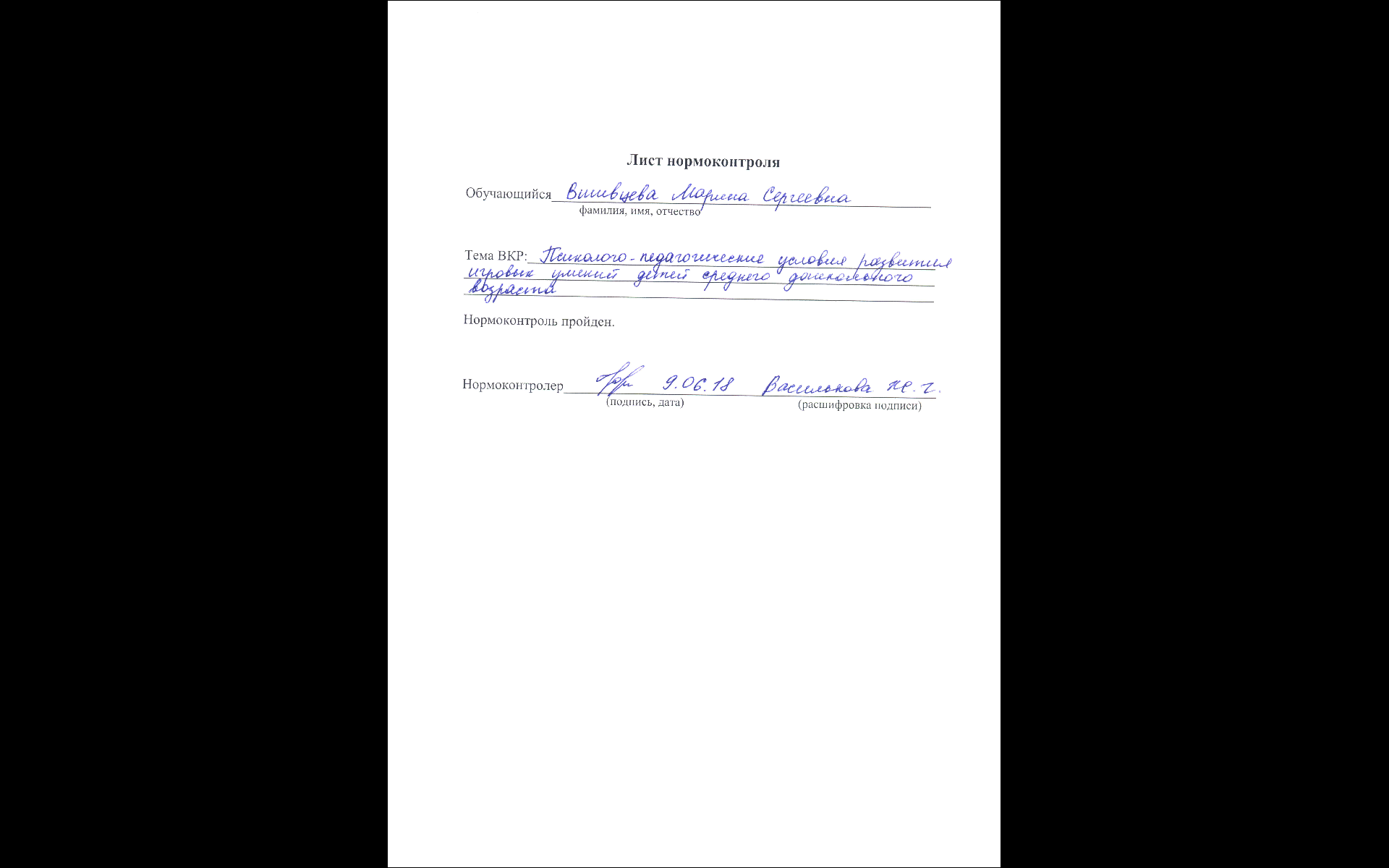 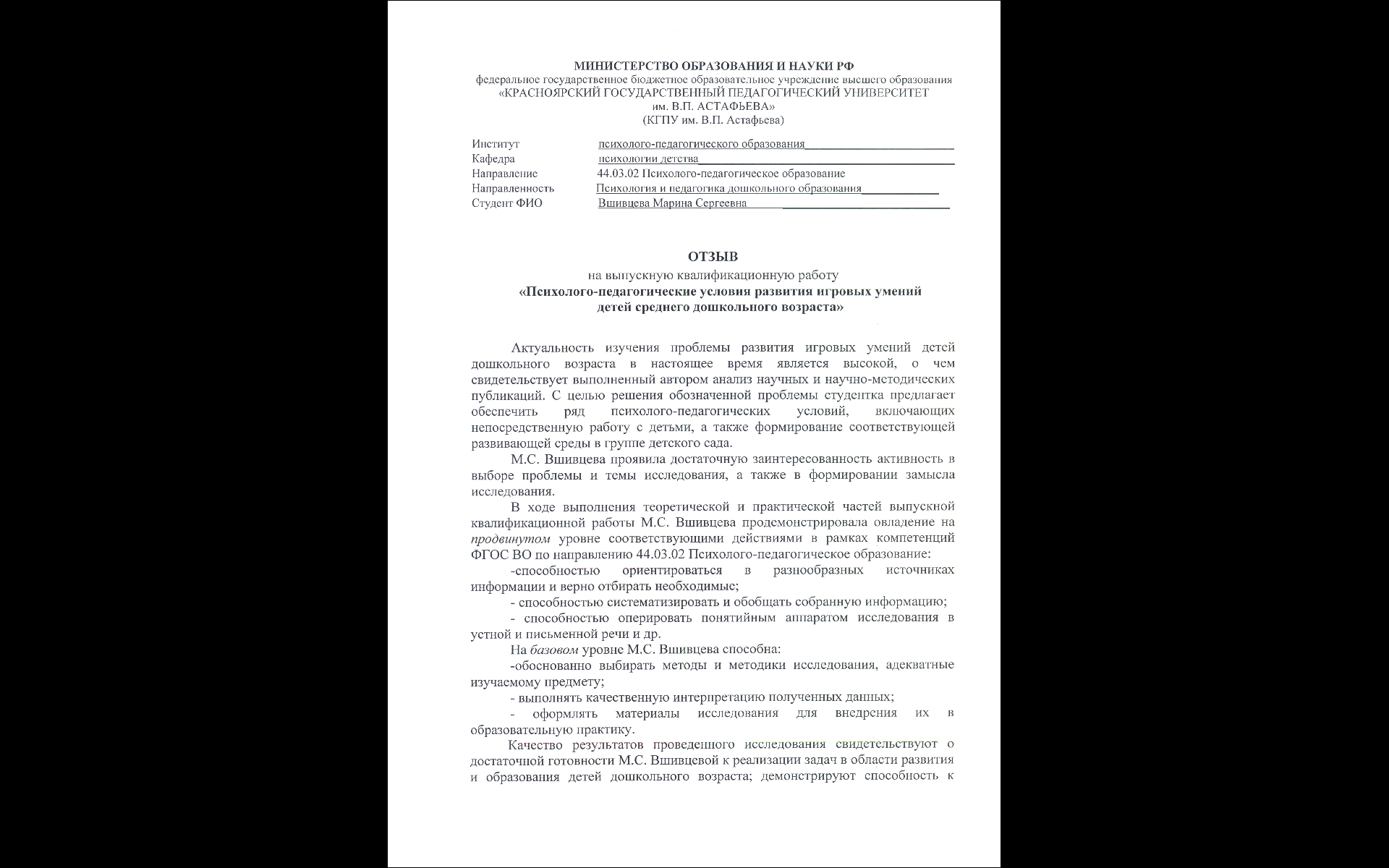 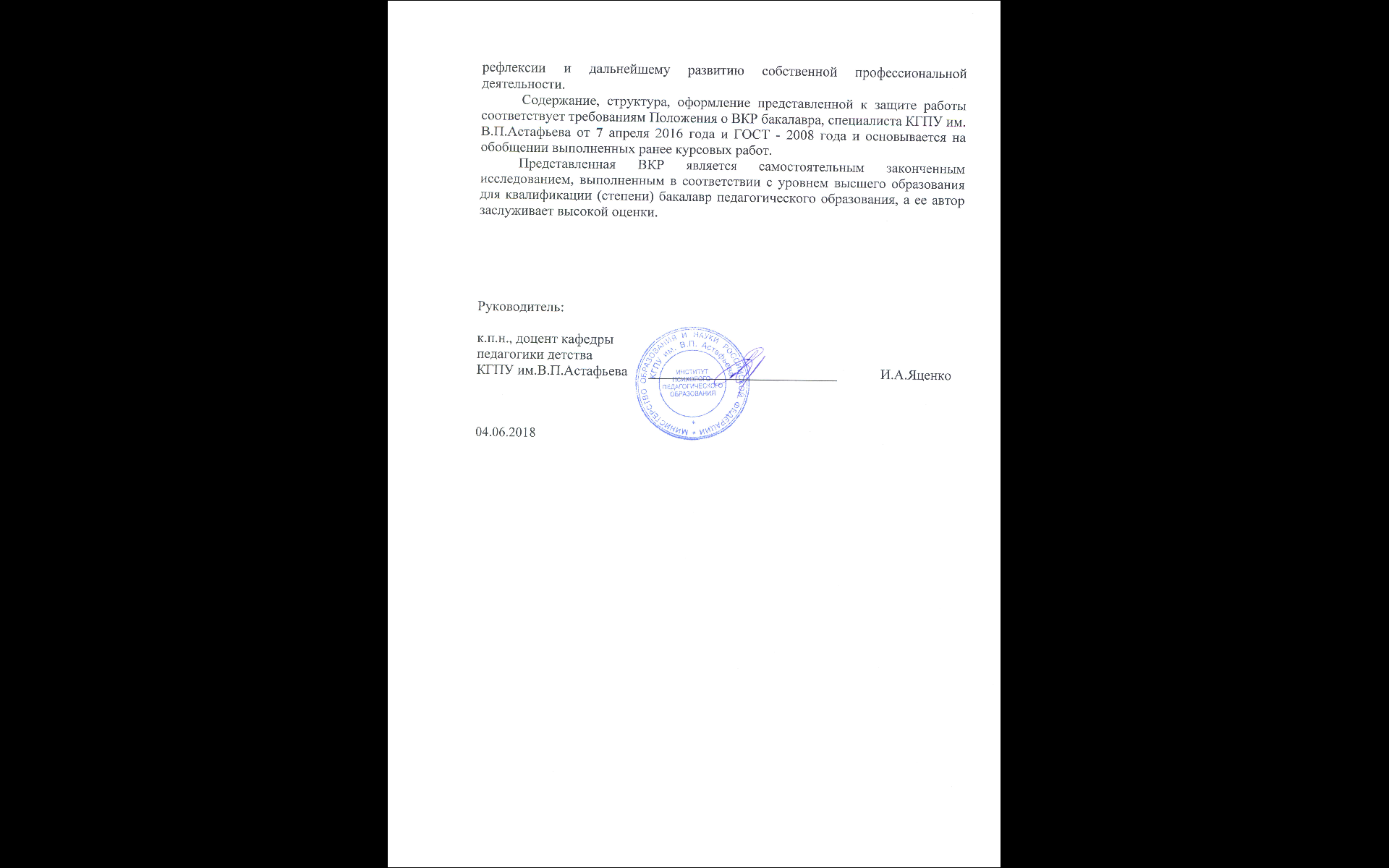 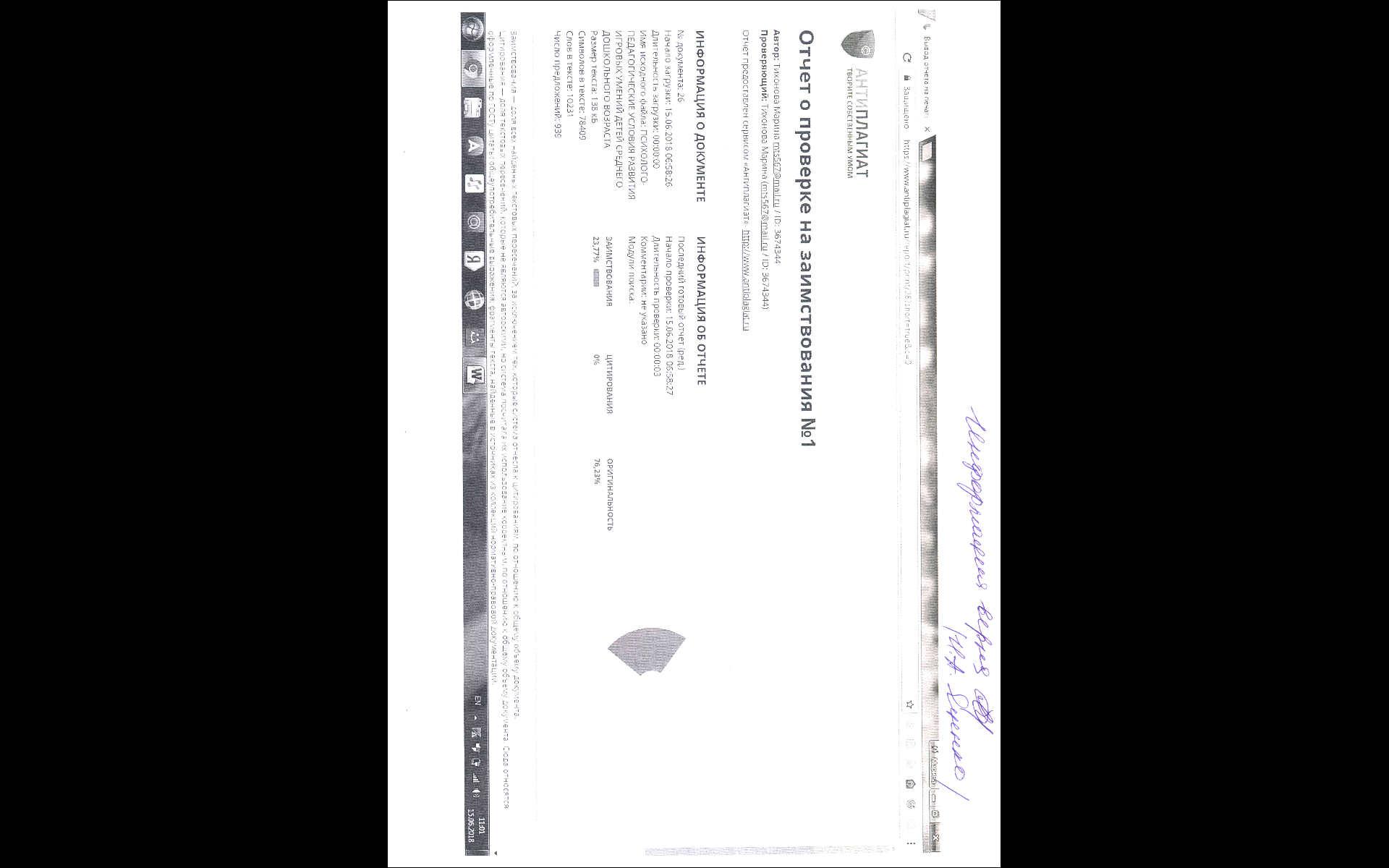 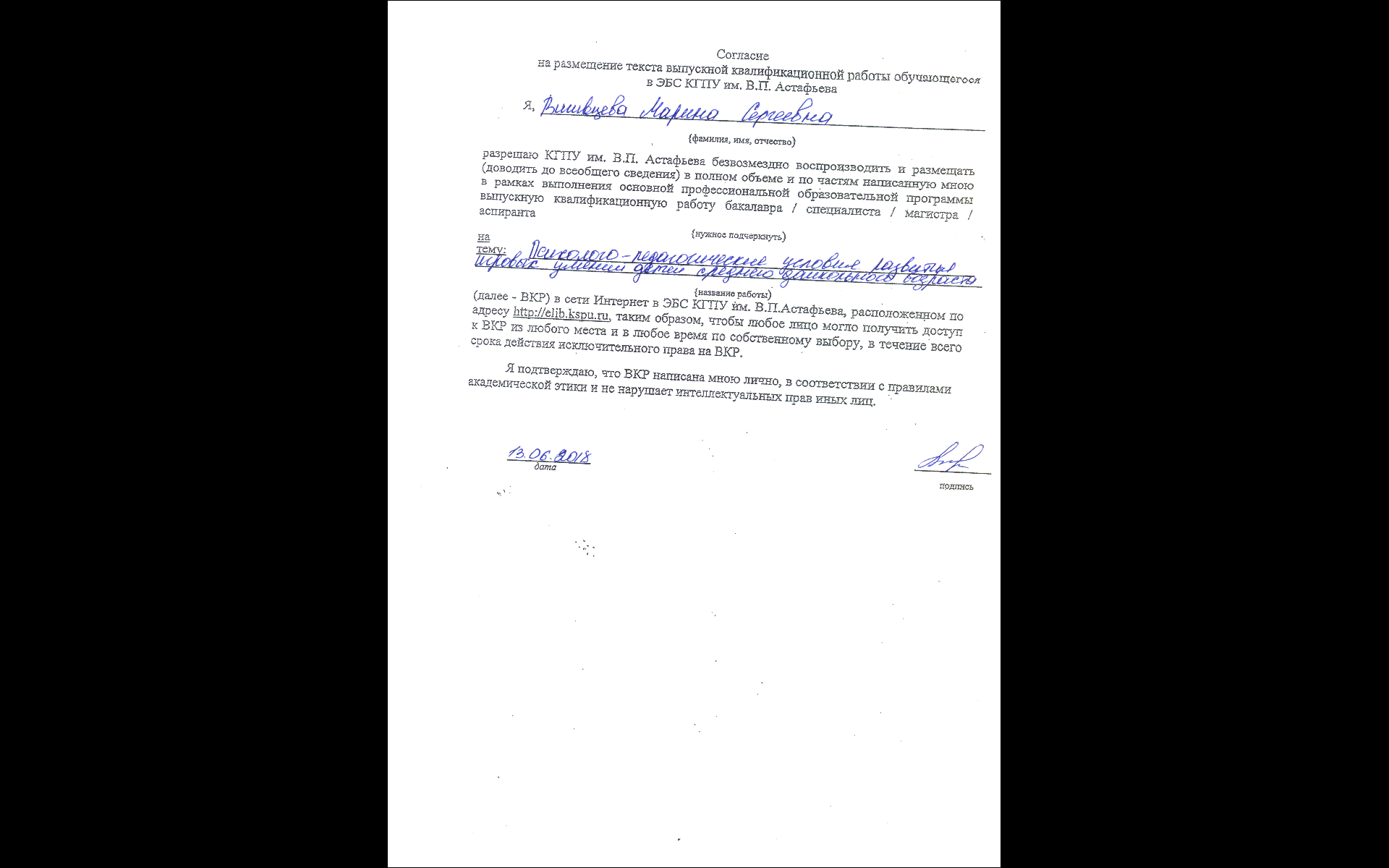 КритерииУровниУровниУровниКритерииНизкийСреднийВысокий1234Умение распределять ролиУ ребенка отсутствует конкретное распределение ролей. Определенную роль выполняет тот, кто первым взял ключевой атрибут этой роли (например, если надел белый халат, то он врач). Распределение ролей происходит под четким руководством педагога, задающего наводящие вопросы, которые помогают определить роль в игре.Ребенок самостоятельно распределяет роли при условии отсутствия конфликтных ситуаций. Когда начинается конфликт из-за роли, то такая игровая группа распадается или обращается за помощью к педагогу.Умение соблюдать игровое поведение относительно ролиРебенок определяет относительно игрового действия, она не называется в процессе игры.Ребенок называет роль, в процессе ее выполнения реализует действия.Ребенок четко выделяет роль еще до начала игры. Сама роль определяет и направляет поведение ребенка среднего дошкольного возраста.Умение выполнять игровые действия.Ребенок однообразно повторяет одно и то же действие на протяжении всей игры.Ребенок в процессе игры реализует несколько игровых действий, но они являются жестко регламентированными.Ребенок использует различные игровые действия, они происходят в определенной логической последовательности.Продолжение таблицы 1Продолжение таблицы 1Продолжение таблицы 1Продолжение таблицы 11234Умение использовать ролевую речьУ ребенка отсутствует ролевая речь, обращается к играющим с ним детям просто по имени.У ребенка отсутствует ролевое обращение. Он обращается к играющим с ним детям по названию их роли. В процессе игры на вопрос: «Ты кто?», ответит свое имя.У ребенка присутствует ролевая речь. В процессе игры он переодически переходит на прямое обращение.Умение использовать атрибутику и предметы-заместители.Ребенок использует различную атрибутику только после подсказки педагога.Ребенок самостоятельно использует только атрибутику прямого назначения, т.е. ту, которая непосредственно обозначает тот или иной предмет.В процессе игры ребенок активно использует разнообразную атрибутику, в том числе и предметы-заместители.Умение выполнять правилаВ ходе игры отсутствуют какие-либо правила.В игре правила есть, но они не явно выделены.В игре ребенка правила четко выделены. Ребенок их в обязательном порядке соблюдает, но может нарушать их только в эмоциональных ситуациях.№ п/пИмя ребёнкаПараметры диагностик игровых уменийПараметры диагностик игровых уменийПараметры диагностик игровых уменийПараметры диагностик игровых уменийПараметры диагностик игровых уменийПараметры диагностик игровых уменийПараметры диагностик игровых умений№ п/пИмя ребёнкаРаспределение ролейВыполнение правилРолевое поведениеИгровые действияИспользование предметов-заместителейИспользование ролевой речиУровень игровых умений1.ребёнокIIIIIIIнизкий2.ребёнокIIIIIIIIнизкий3.ребёнокIIIIIIIIIIIIIсредний4.ребёнокIIIIIIIIнизкий5.ребёнокIIIIIIIIнизкий6.ребёнокIIIIIIIIIIIIIвысокий7.ребёнокIIIIIIIнизкий8.ребёнокIIIIIIIсредний9.ребёнокIIIIIIIIIнизкий10.ребёнокIIIIIIIнизкий11.ребёнокIIIIIIIIIIIсредний12.ребёнокIIIIIIIIIнизкий13.ребёнокIIIIIIIIIIIсредний14.ребёнокIIIIIIIнизкий15.ребёнокIIIIIIIсредний16.ребёнокIIIIIIIIIнизкий17.ребёнокIIIIIIIсредний№ п/пИмя ребёнкаПараметры диагностик игровых уменийПараметры диагностик игровых уменийПараметры диагностик игровых уменийПараметры диагностик игровых уменийПараметры диагностик игровых уменийПараметры диагностик игровых уменийПараметры диагностик игровых умений№ п/пИмя ребёнкаРаспределение ролейВыполнение правилРолевое поведениеИгровые действияИспользование заместителей предметовИспользование ролевой речиУровень игровых умений1.ребёнокIIIIIIIIIIIIIсредний2.ребёнокIIIIIIIIнизкий3.ребёнокIIIIIIIIIIIIIIсредний4.ребёнокIIIIIIIIнизкий5.ребёнокIIIIIIIIнизкий6.ребёнокIIIIIIIIIнизкий7.ребёнокIIIIIIIIIIсредний8.ребёнокIIIIIIIIнизкий9.ребёнокIIIIIIIIIIIIIIсредний10.ребёнокIIIIIIIIнизкий11.ребёнокIIIIIIIIIIIIIсредний12.ребёнокIIIIIIIIнизкий13.ребёнокIIIIIIIIIIIIIIсредний14.ребёнокIIIIIIIIнизкий15.ребёнокIIIIIIIIIIIIIсредний16.ребёнокIIIIIIIIIнизкий17.ребёнокIIIIIIIIнизкийГруппыУровниУровниУровниГруппыНизкийСреднийВысокийЭГ62,52512,5КГ62,537,50Тема игрыЦель Предметно-игровая средаПодготовительная работаПодготовительная работаПсихолого-педагогическое сопровождение123445Детский садОзнакомление детей с трудом взрослых, работающих в детском саду. Развитие способности взять на себя рольКуклы, игрушечная посуда, предметы-заместители.Экскурсия по детскому саду ( в группы, музыкальный зал, медицинский кабинет, кухню). Экскурсия к месту получения няней готовой продукции для детей (по подгруппам). Систематические наблюдения за трудом няни. Наблюдения за работай воспитателя, медсестры, музыкального работника. Рассматривание картин «Детский сад». Игра-занятие «Повар детского сада готовит детям обед», «Праздник в детском саду». Беседа «Кто заботится о нас в детском саду».Экскурсия по детскому саду ( в группы, музыкальный зал, медицинский кабинет, кухню). Экскурсия к месту получения няней готовой продукции для детей (по подгруппам). Систематические наблюдения за трудом няни. Наблюдения за работай воспитателя, медсестры, музыкального работника. Рассматривание картин «Детский сад». Игра-занятие «Повар детского сада готовит детям обед», «Праздник в детском саду». Беседа «Кто заботится о нас в детском саду».Педагог помогает детям распределять роли, способствует освоению ролевым поведением. Подсказывает как лучше распределить роли, что необходимо говорить в процессе игры, как себя вести. Помощь ребенку в освоении роли, показ образца действийПродолжение таблицы 5Продолжение таблицы 5Продолжение таблицы 5Продолжение таблицы 5Продолжение таблицы 5Продолжение таблицы 5123445Чтение А.Барто «Игрушки», Н.Кашина «Первый день в д/с». Лепка угощений для кукол; Конструирование песочного ящика, внранды, коллективная постройка «Площадка нашей группы». Слушание музыкального произведения А.Филиппенко «Детский сад».Чтение А.Барто «Игрушки», Н.Кашина «Первый день в д/с». Лепка угощений для кукол; Конструирование песочного ящика, внранды, коллективная постройка «Площадка нашей группы». Слушание музыкального произведения А.Филиппенко «Детский сад».Семья Побуждение детейтворчески воспроизводить в игре быт семьи.Куклы, мебель, посуда, ванночки для купания, строительный материал, игрушки-животные.Наблюдения за работой няни, воспитательницы в группах детей второго года жизни; наблюдение за тем, как мамы гуляют с детьми. Чтение художественной литературы и рассматривание иллюстраций: Е.Благина «Аленушка», З.Александрова «Мой мишка». Постройка мебели.Наблюдения за работой няни, воспитательницы в группах детей второго года жизни; наблюдение за тем, как мамы гуляют с детьми. Чтение художественной литературы и рассматривание иллюстраций: Е.Благина «Аленушка», З.Александрова «Мой мишка». Постройка мебели.Продолжение таблицы 5Продолжение таблицы 5Продолжение таблицы 5Продолжение таблицы 5Продолжение таблицы 5Продолжение таблицы 5123345В гостях у куклы КатиЗакрепление знаний о разных видах посуды, развитие умения использовать посуду по назначению. Воспитание культуры поведения во время еды. Закрепление изнанийо названиях одежды. Закрепление у детей навыка правильно а определенной последовательности раздеваться и складывать свою одежду.Куклы, игрушечная посуда, картинки с изображением элементов картины «Игра с куклой»Куклы, игрушечная посуда, картинки с изображением элементов картины «Игра с куклой»Рассматривание иллюстрации «Игра с  куклой»ШоферыОзнакомление детей с профессией шофера. Научить детей устанавливать взаимоотношения в игреРазнообразные машины, строительный материал, рули, светофор, фуражка регулировщикаРазнообразные машины, строительный материал, рули, светофор, фуражка регулировщикаНаблюдение за машинами на улице, целевые прогулки к автопарку, бензоколонке, автогаражу. Рассматривание картины «Автобус». Разучивание стихотворения А.Барто «Грузовик». Игра-занятие «Шоверы уходят в рейс». Разучивание Продолжение таблицы 5Продолжение таблицы 5Продолжение таблицы 5Продолжение таблицы 5Продолжение таблицы 5Продолжение таблицы 5123345подвижной игры «Воробушки и автомобиль». Чтение и рассматривание иллюстраций: «Наша улица», рассматривание фотографий. Постройка гаража из строительного материала. ПоездОзнакомление с профессией машинистаСтроительный материыл, игрушечный поезд, картинка с изображением поезда, руль, чемоданчик, сумочки, куклы, игрушки-животные, матрешки, предметы-заместители.Строительный материыл, игрушечный поезд, картинка с изображением поезда, руль, чемоданчик, сумочки, куклы, игрушки-животные, матрешки, предметы-заместители.Чтение стихотворений и рассказов о поезде. Изготовление из строительного материала поезда. Изготовление совместо с воспитателем билетов, денег. Лепка пищи, которую ребята берут с собой в дорогу.У врачаОзнакомление детей с дечтельностью врвча, закрепление названий медицинских инструментов. Обучение детей реализации игрового замысла.Фотографии, иллюстрации, картины, куклы, игрушки-животные, строительные материалы, халат и шапочка врвча, медицинские Фотографии, иллюстрации, картины, куклы, игрушки-животные, строительные материалы, халат и шапочка врвча, медицинские Прогулки к поликлинике, экскурсия в аптеку, в медицинский кабинет детского сада. Игры-занятия «Кукла заболела», Выздоровление куклы и встреча Продолжение таблицы 5Продолжение таблицы 5Продолжение таблицы 5Продолжение таблицы 5Продолжение таблицы 5Продолжение таблицы 5123345инструменты (набор).инструменты (набор).с детьми», «Лесная больница». Рассказ воспитателя о том, как в другом детском саду играют во «врача». Чтение отрывка из произведений В.Маяковского «Кем быть?», К.Чуковского «Айболит». Просмотр мультфильма «Айболит». Рассматривание альбома, изготовленного детьми совместно с воспитателей на тему «Мы играем во «врача»». Лепка на тему «Угощение заболевшей кукле», конструирование кровати для куклы.Строители Ознакомление детей с трудом строителей. Обучение детей устанавливать взаимоотношения в игре. Строительный материал, машины, куклы, игрушки-животные.Строительный материал, машины, куклы, игрушки-животные.Встреча-беседа со строителями, наблюдения за трудом строителей (видеофильм). Игра-занятие «У Продолжение таблицы 5Продолжение таблицы 5Продолжение таблицы 5Продолжение таблицы 5Продолжение таблицы 5Продолжение таблицы 5123345кукол новоселье». Рассматривание картин «Строим дом», «Дети играют в кубики». Чтение произведения С.Баруздина «Кто построил этот дом». Рассматривание фотографий. Конструирование гаража, домика, дорожки.Рисование на тему «Забор», «Дом».№ п/пНазвания мероприятияФорма проведенияЦель12341Использование игровых макетов в совместной деятельности с детьми среднего дошкольного возрастаСеминар-практикумДать представления педагогам означении игровых макетов в планировании предметно-развивающей среды2Тезнология игровой деятельностиКонсультация Познакомить с основными технологиями развития игровых умений детей среднего дошкольного возраста3Организация сюжетной игры в детском садуЛекция с элементами «мозгового штурма»Дать представление о значении сюжетно-ролевых игр и особенностях их организации4Руководство сюжетно-ролевой игрой детей среднего дошкольного возрастаМастер-классОзнакомить педагогов с с опытом организации сюжетно-ролевой игры в практике работы коллег5Игровая деятельность как основное средство развития индивидуальности ребенкаДеловая играПознакомить с особенностью развития индивидуальности в игровой деятельности6Игровая деятельность детей дошкольного возраста на музыкальных занятияхДискуссия Познакомить с ролью игровой деятельности на музыкальных 1234занятиях7Воспитание положительных взаимоотношений у детей в сюжетно-ролевой игреСеминар-практикумПознакомить с основными положениями воспитания взаимоотношений в игровой деятельности Продолжение таблицы 6№ п/пИмя ребёнкаПараметры диагностик игровых уменийПараметры диагностик игровых уменийПараметры диагностик игровых уменийПараметры диагностик игровых уменийПараметры диагностик игровых уменийПараметры диагностик игровых уменийПараметры диагностик игровых умений№ п/пИмя ребёнкаРаспределение ролейВыполнение правилРолевое поведениеИгровые действияИспользование предметов-заместителейИспользование ролевой речиУровень игровых умений1.ребёнокIIIIIIIIIIсредний2.ребёнокIIIIIIIIIIсредний3.ребёнокIIIIIIIIIIIIIIIвысокий4.ребёнокIIIIIIIIIнизкий5.ребёнокIIIIIIIIIIсредний6.ребёнокIIIIIIIIIIIIIIIIвысокий7.ребёнокIIIIIIIIIIсредний8.ребёнокIIIIIIIIIIсредний9.ребёнокIIIIIIIIIIсредний10.ребёнокIIIIIIIIIнизкий11.ребёнокIIIIIIIIIIIIIIIвысокий12.ребёнокIIIIIIIIIнизкий13.ребёнокIIIIIIIIIIIIIIсредний14.ребёнокIIIIIIIIнизкий15.ребёнокIIIIIIIIIIсредний16.ребёнокIIIIIIIIIIсредний17.ребёнокIIIIIIIIIIсредний№ п/пИмя ребёнкаПараметры диагностик игровых уменийПараметры диагностик игровых уменийПараметры диагностик игровых уменийПараметры диагностик игровых уменийПараметры диагностик игровых уменийПараметры диагностик игровых уменийПараметры диагностик игровых умений№ п/пИмя ребёнкаРаспределение ролейВыполнение правилРолевое поведениеИгровые действияИспользование заместителей предметовИспользование ролевой речиУровень игровых умений1.ребёнокIIIIIIIIIIIIIсредний2.ребёнокIIIIIIIIнизкий3.ребёнокIIIIIIIIIIIIIIсредний4.ребёнокIIIIIIIIнизкий5.ребёнокIIIIIIIIIIсредний6.ребёнокIIIIIIIIIнизкий7.ребёнокIIIIIIIIIIсредний8.ребёнокIIIIIIIIнизкий9.ребёнокIIIIIIIIIIIIIIсредний10.ребёнокIIIIIIIIнизкий11.ребёнокIIIIIIIIIIIIIсредний12.ребёнокIIIIIIIIнизкий13.ребёнокIIIIIIIIIIIIIIIIвысокий14.ребёнокIIIIIIIIнизкий15.ребёнокIIIIIIIIIIIIIIсредний16.ребёнокIIIIIIIIнизкий17.ребёнокIIIIIIIIнизкийЭтапы экспериментаУровниУровниУровниУровниУровниУровниЭтапы экспериментаВысокийВысокийСреднийСреднийНизкийНизкийЭтапы экспериментаЭГКГЭГКГЭГКГКонстатирующий12,502537,562,562,5Контрольный256,65042,52560,7